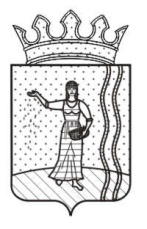 КОНТРОЛЬНО-СЧЕТНАЯ КОМИССИЯ ОКТЯБРЬСКОГОМУНИЦИПАЛЬНОГО РАЙОНА ПЕРМСКОГО КРАЯЗ А К Л Ю Ч Е Н И Епо результатам внешней проверки отчета об исполнении бюджета Октябрьского муниципального района Пермского края за 2016 год, представленного в форме  проекта  решения Земского Собрания  Октябрьского муниципального района «Об утверждении отчета об исполнении бюджета Октябрьского муниципального района Пермского края за 2016 год»28.04.2017                                                                                                               № 50Общие положенияНастоящее экспертное Заключение подготовлено Контрольно-счетной комиссией Октябрьского муниципального района  в соответствии со ст.264.4 Бюджетного кодекса Российской Федерации, ст.35 Положения «О бюджетном процессе в Октябрьском муниципальном районе», утвержденного решением Земского Собрания Октябрьского муниципального района 08.11.2007г. № 160 (далее – Положение о бюджетном процессе), п.3 ч.1  раздела 8  Положения о Контрольно-счетной комиссии Октябрьского муниципального района Пермского края, утвержденного решением Земского собрания Октябрьского муниципального района  от 05.12.2011г. № 1101, стандартом внешнего муниципального финансового контроля «Организация и проведение внешней проверки годового отчета об исполнении местного бюджета», утвержденного распоряжением председателя Контрольно-счетной комиссии Октябрьского муниципального района Пермского края от 12.12.2016 № 36, а также по результатам внешней проверки бюджетной отчетности главных администраторов бюджетных средств.Основы порядка составления бюджетной отчетности и проведения внешней проверки отчетов об исполнении бюджетов Российской Федерации установлены статьями 264.2 и 264.4 Бюджетного кодекса РФ.В Октябрьском муниципальном районе порядок предоставления, рассмотрения и проведения внешней проверки годового отчета об исполнении бюджета района установлен ст. 35 Положения о бюджетном процессе.Предмет внешней проверки:Отчет об исполнении бюджета Октябрьского муниципального района Пермского края  за 2016 год, представленный в форме проекта решения Земского Собрания Октябрьского муниципального района «Об утверждении отчёта об исполнении бюджета Октябрьского муниципального района Пермского края  за 2016 год» (далее – Отчет об исполнении бюджета);Бюджетная отчетность об исполнении бюджета Октябрьского муниципального района  за 2016 год;Бюджетная отчетность главных администраторов бюджетных средств за 2016 год (Бюджетная отчетность ГАБС).Объекты внешней проверки:Финансовое управление  администрации Октябрьского муниципального района, как орган, организующий исполнение бюджета района  и составляющий отчетность об исполнении бюджета.Главные администраторы бюджетных средств.Цели  и задачи проверки:Целью проведения внешней проверки является контроль достоверности годового отчета об исполнении бюджета района и бюджетной отчетности ГАБС, законности и результативности деятельности по исполнению местного бюджета в отчетном финансовом году.Задачами внешней проверки являются:	проверка соблюдения единого порядка составления и представления годовой бюджетной отчетности главных администраторов бюджетных средств, её соответствия требованиям, предъявляемым к ней БК РФ и нормативными правовыми актами Министерства финансов Российской Федерации; оценка отчетных показателей по исполнению бюджета района  на предмет соответствия исполненных показателей бюджета показателям, установленным решением Земского Собрания   (в ред. от 24.11.2016 № 656) на отчетный финансовый год; сопоставимость показателей Отчета об исполнении бюджета и Бюджетной отчетности муниципалитета с показателями бюджетной отчетности ГАБС, установление нарушений при исполнении бюджета или их отсутствия;анализ исполнения доходной и расходной частей  бюджета, дефицита (профицита) бюджета;определение эффективности деятельности по управлению муниципальным имуществом (полноты и своевременности поступления в бюджет доходов от использования муниципального имущества), муниципальным долгом, предоставлению бюджетных кредитов и гарантий; 	установление полноты и достоверности годового отчета об исполнении бюджета.1. Результаты внешней проверки1.1. Результаты внешней проверки бюджетной отчетности  ГАБС за 2016 годСогласно ст.264.4 БК РФ заключение на Отчет об исполнении бюджета формируется с учетом данных внешней проверки годовой бюджетной отчетности главных администраторов бюджетных средств (далее – ГАБС).Перечень главных администраторов доходов бюджета и главных распорядителей бюджетных средств Октябрьского муниципального района  утвержден решением о бюджете в составе отдельного  приложения по главным администраторам доходов и ведомственной структуры расходов бюджета. По всем  поступившим отчетам проведена камеральная  проверка. Цель и задачи проверки состояли в том, чтобы проверить соответствия бюджетной отчетности главного администратора бюджетных средств требованиям нормативных правовых актов по составу, содержанию и срокам представления, проанализировать и проверить соответствие  бюджетной отчетности главных  администраторов бюджетных средств нормам Бюджетного кодекса РФ, нормам решения о бюджете, утвержденным Земским Собранием Октябрьского муниципального района (в ред. от 24.11.2016) и положениям Приказа   Министерства финансов Российской Федерации «Об утверждении Инструкции  о порядке составления и представления годовой, квартальной и месячной отчетности об исполнении бюджетов бюджетной системы Российской Федерации», утвержденной Приказом Министерства Финансов Российской Федерации  № 191н (далее – Инструкция  191н), установить полноту составления бюджетной отчетности, определить достоверность  показателей бюджетной отчетности.	По результатам проверки каждого отчета составлено соответствующее экспертное заключение.	Внешняя проверка бюджетной отчетности ГАБС показала, что бюджетная отчетность сформирована в полном объеме, предусмотренном п. 264.1 Бюджетного кодекса РФ,  и представлена в срок. 	При сверке формы 0503127 «Отчет об исполнении бюджета главного распорядителя, получателя бюджетных средств, главного администратора, администратора источников финансирования дефицита бюджета, главного администратора, администратора доходов бюджета», представленной субъектами отчетности,  с показателями «Отчета по поступлениям и выбытиям» формы 0503151, представленного Управлением Федерального казначейства по Пермскому краю, расхождений не выявлено.В то же время проведенной   проверкой бюджетной отчетности ГАБС установлены отдельные недостатки и  нарушения порядка составления, заполнения и представления годовой бюджетной отчетности, определенного Инструкцией 191н.Так, в нарушение Инструкции 191н выявлены факты неполного или некорректного заполнения форм, отсутствия некоторых форм.Требования по представлению аналитических данных, отражающих информацию о мерах по повышению эффективности расходования бюджетных средств, о результатах исполнения муниципальных заданий, о результатах исполнения положений текстовых статей (с указанием показателей, характеризующих степень их результативности), информации об экономии при заключении государственных (муниципальных) контрактов с применением конкурентных способов, установленные Инструкцией 191н, в полном объеме не выполнены ни одним субъектом бюджетной отчетности.Выявленные недостатки в целом не повлияли на достоверность годовой бюджетной отчетности ГАБС.1.2. Результаты камеральной проверки бюджетной отчетности  муниципалитета за 2016 годПредставленная бюджетная отчетность муниципалитета за 2016 год соответствует объему форм, предусмотренных к представлению статьей 264.1 Бюджетного кодекса РФ, статьей 35 Положения о бюджетном процессе в Октябрьском муниципальном районе:	1) отчет об исполнении бюджета;	2) баланс исполнения бюджета;		3) отчет о финансовых результатах деятельности,4) отчет о движении денежных средств,5) пояснительная записка.6) годовые формы представления отчета об исполнении бюджета Октябрьского муниципального района Пермского района, утвержденные решением Земского Собрания Октябрьского муниципального района  от 26.06.2014 № 374.	Согласно отчету об исполнении бюджета  (ф. 0503117)  в бюджет района поступило 828 426,3 тыс. руб. Расходы бюджета произведены на 807 452,8 тыс. руб. Получен профицит бюджета Октябрьского муниципального района с превышением доходов над расходами в сумме 20 973,5 тыс. руб.	 При сверке формы 0503117 с показателями «Отчета по поступлениям и выбытиям» формы 0503151, представленного Управлением Федерального казначейства по Пермскому краю, расхождений не выявлено.	При сверке баланса исполнения бюджета (ф. 0503120) сальдо на начало отчетного периода соответствует сальдо на конец предшествующего периода.Согласно баланса исполнения бюджета  балансовая стоимость основных средств на конец 2016 года  по сравнению с предшествующим увеличилась на 66 373,0 тыс. руб. и составила 402 036,4 тыс. руб.Начисленная амортизация объектов основных средств по состоянию на конец 2016 года составила 296 407,0 тыс. руб. В сравнении с предшествующим периодом по району происходит увеличение суммы начисленной амортизации по основным средствам на 25 402,3 тыс. руб.Остаточная стоимость основных средств на конец 2016 года увеличилась на 40 970,7 тыс. руб. и составила 105 629,4 тыс. руб.Балансовая стоимость материальных запасов на конец 2016 года по сравнению  с предшествующим годом уменьшилась на 1 928,0  тыс. руб. и составила 14 169,6 тыс. руб.Денежные средства бюджета района, находящиеся на едином счете бюджета в органе  Федерального казначейства по состоянию на 1 января 2017 составили 46 067,2 тыс. руб. В сравнении с остатком средств, сформировавшимся по состоянию на 1 января 2016 года, произошло увеличение  объема денежных средств на 21 169,9 тыс. руб.Пояснительная записка содержит анализ исполнения бюджета и бюджетной отчетности, однако, в  нарушение ст. 264.1  пояснительная записка  не содержит сведений о выполнении муниципальных заданий муниципальными автономными и бюджетными учреждениями.По результатам проверки бюджетной отчетности, представленной Финансовым управлением администрации Октябрьского района, установлены отдельные недостатки и нарушения порядка, утвержденного  Инструкцией № 191н, в части состава отчетности, заполнения отдельных форм, не повлиявшие в целом  на достоверность отчетности, но отрицательно повлиявшие на информативность.1.3. Результаты проверки Отчета об исполнении бюджета района за 2016 годОтчет об исполнении бюджета Октябрьского муниципального района Пермского края за 2016 год представлен в Контрольно-счетную комиссию 31 марта 2017г., что соответствует требованиям ч.3 ст.264.4 Бюджетного Кодекса  РФ, ч.2 ст.35 Положения о бюджетном процессе.Отчет об исполнении бюджета в соответствии с требованиями ч.2 ст.35 Положения о бюджетном процессе  представлен в форме проекта решения Земского Собрания Октябрьского муниципального района «Об утверждении отчета об исполнении бюджета Октябрьского муниципального района Пермского края за 2016 год». Структура проекта решения не соответствует требованиям п.8 ст. 35 Положения о бюджетном процессе (в ред. решения ЗС ОМР от 22.12.2016г. № 663) – отдельными приложениями к решению об исполнении бюджета за отчетный финансовый год не утверждаются показатели:-общие объемы доходов и расходов бюджета Октябрьского муниципального района;-общий объем профицита бюджета Октябрьского муниципального района, источников финансирования дефицита бюджета Октябрьского муниципального района.Проверкой Отчета об исполнении бюджета на соответствие Отчету об исполнении бюджета в составе бюджетной отчетности финансового органа за 2016 год  (ф.0503117), сводной бюджетной росписи расходов Октябрьского муниципального района за 2016-2018годы установлено следующее:-в целом показатели Отчета об исполнении бюджета как по доходам, так и по расходам и источникам финансирования дефицита, подлежащие утверждению, соответствуют итоговым суммам фактических поступлений в бюджет Октябрьского муниципального района и выбытий из бюджета в 2016 году с учетом итоговых краевых уведомлений, и подтверждены Отчетом о кассовых поступлениях и выбытиях, представленным Управлением Федерального казначейства по Пермскому краю.2. Основные характеристики бюджета района2.1 Общая оценка исполнения бюджета Октябрьского муниципального района  за 2016 годРешением Земского Собрания Октябрьского муниципального района от 15.12.2015г. № 539 «О бюджете Октябрьского муниципального района Пермского края  на 2016 год и на плановый период 2017-2018 годы»  первоначально  на 2016 год  бюджет района утвержден со следующими параметрами:доходы в сумме 720 653,3 тыс. руб., расходы в сумме 720 653,3  тыс. руб., дефицит (превышение расходов над доходами) в сумме 0 тыс. руб.За отчетный период в решение о бюджете 6 раз вносились изменения. В результате внесенных в решение о бюджете  изменений бюджет района на 2016 год утвержден с параметрами (решение от бюджете района  в ред. реш. ЗС ОМР от 24.11.2016г. № 656):доходы в сумме 818 136,3 тыс. руб., т.е. плановый объем доходов 2016 года увеличился на 97 483 тыс. руб. (+ 13,5%), расходы в сумме 815 257,2  тыс. руб., т.е. плановый объем расходов 2016 года увеличился на 94 603,9 тыс. руб. (+13,1%), профицит (превышение доходов над расходами) в сумме 2 879,1 тыс. руб.,  плановый объем  профицита  увеличился на 2 879,1 тыс. руб.Кроме того, Финансовым управлением администрации района на основании полученных в ноябре, декабре 2016 года  уведомлений Минфина Пермского края увеличены плановые показатели расходов бюджета сводной бюджетной росписи без внесения изменений в решение о бюджете на 14 908,4 тыс. руб., в результате чего сложились следующие плановые характеристики бюджета района на 2016 финансовый год:доходы в сумме 818 136,3 тыс. руб., расходы в сумме 830 165,6 тыс. руб.,плановый дефицит в сумме 12 029,3 тыс. руб.Фактически в отчетном периоде поступило доходов в бюджет района и исполнено расходов в объеме:доходы в сумме 828 426,3 тыс. руб., расходы в сумме 807 452,8 тыс. руб.,профицит  составил 20 973,5 тыс. руб. Таблица  1тыс. руб.В Отчете об исполнении бюджета Октябрьского муниципального района за 2016 год, представленном в форме проекта  решения Земского Собрания  Октябрьского муниципального района «Об утверждении отчета об исполнении бюджета Октябрьского муниципального района Пермского края за 2016 год», плановые показатели доходов, расходов  и дефицита (профицита) бюджета не представлены.В годовой отчетности по итогам исполнения бюджета Октябрьского муниципального района Пермского края в форме Г-1 «Отчет  об исполнении бюджета Октябрьского муниципального района Пермского края по состоянию за 2016 год» неверно представлены значения профицита, источников внутреннего финансирования в графе 6 «Бюджетные назначения в соответствии со сводной бюджетной росписью, руб.» - плановый профицит заявлен в сумме* 2 879 148,73 руб. вместо расчетного значения 12 029 334,87 руб.   2.2 Анализ исполнения доходной части бюджета2.2.1 Плановые показатели первоначально утвержденного бюджета, уточненного бюджета, а так же фактические поступления доходов в бюджет района в 2016 году  в разрезе видов доходов представлены в таблице ниже:Таблица  2тыс. руб.Как указывалось выше, плановые показатели  доходов бюджета района в течение 2016 года в целом изменились (увеличились) на 97 483,0  тыс. руб.   В части собственных налоговых доходов план в течение года  в целом увеличился на 9 070,0 тыс. руб., или на 12,4%, в т.ч.:-увеличены плановые поступления НДФЛ на 9 000,0 тыс. руб.  - изначально план поступлений налога был занижен, при фактических поступлениях НДФЛ в 2015 году в суме 49,0 млн. руб. поступления 2016 года были запланированы в сумме 44,5 млн. руб.; так же рост поступлений НДФЛ связан с изменениями налогового законодательства с 01 января 2016 года, в соответствии с которыми налоговые агенты с 2016 года обязаны представлять расчеты по форме 6-НДФЛ «Расчет сумм налога на доходы физических лиц, исчисленных и удержанных налоговым агентом»;-увеличены плановые поступления задолженности по отмененным налогам на 70,0 тыс. руб. (в первоначальном бюджете не планировались поступления, спрогнозировать поступления не представляется возможным).В части собственных неналоговых доходов план увеличился в течение года в целом на 22 939,5 тыс. руб. или на 112,7%, в т.ч.:  -значительно увеличен план  по доходам в виде арендной платы за земельные участки, а так же средств от продажи права на заключение договоров аренды земельных участков  (+19 585,5 тыс. руб.).  Причина увеличения годовых плановых назначений  - изначально заниженные плановые назначения на 2016 год в связи с  неопределенным толкованием некоторых норм земельного законодательства в части определения размера арендной платы по земельным участкам, представленным в аренду недропользователям;-в течение года в плановые доходы бюджета района введена плата по соглашениям об установлении сервитута в отношении земельных участков, находящихся в муниципальной собственности, и земельных участков, собственность на которые не разграничена (+1 383,4 тыс. руб.); -плановые назначения поступления платы  за негативное воздействие на окружающую среду  так же в течение отчетного периода были увеличены (+1 340,0 тыс. руб.) в связи заниженной первоначальной оценкой поступлений. При фактическом поступлении платы в 2015 году в размере 1 006,0 тыс. руб. поступления на 2016 год первоначально планировались в сумме 170,0 тыс. руб. Планирование поступления  платы  за негативное воздействие на окружающую среду осуществляется  уполномоченным органом на основании данных Управления федеральной службы по надзору в сфере природопользования по Пермскому краю;-плановые поступления  платежей от муниципальных унитарных предприятий (в виде части прибыли), доходов от продажи материальных и нематериальных активов, доходов от оказания платных услуг и компенсации затрат, а так же поступления штрафов, санкций, возмещение ущерба в течение финансового года откорректированы с учетом фактических поступлений. Плановые безвозмездные поступления так же претерпели существенные изменения – увеличились в целом на 65 473,5 тыс. руб. или на 10,4%.Объем дотаций муниципальному району не изменился. Плановые субсидии муниципальному району на софинансирование расходных обязательств, возникающих при выполнении полномочий органов местного самоуправления муниципального района по вопросам местного значения, увеличены на 26 009,7 тыс. руб.Плановые субвенции муниципальному в целях финансового обеспечения расходных обязательств по выполнению муниципальным районом государственных полномочий Российской Федерации и Пермского края  так же увеличились на 12 574,8 тыс. руб.Плановые поступления иных межбюджетных трансфертов возросли в течение отчетного периода в целом на 1 437,1 тыс. руб., в т.ч. иные межбюджетные трансферты, переданные муниципальному району из бюджетов поселений на решение вопросов местного значения поселений увеличились на  1 278,6 тыс. руб.Прочие безвозмездные поступления увеличились в течение финансового года в общем на 25 451,9 тыс. руб.  (первоначальным бюджетом района на 2017 год прочие безвозмездные поступления не планировались).2.2.2 Фактически в 2016 году в бюджет Октябрьского муниципального района поступили средства (гр. 5 таб. 2 выше) в общей сумме 828 426,2 тыс. руб., что на 10 289,9 тыс. руб. выше плановых поступлений (101,3% от плана).В разрезе доходных источников сложилось следующее исполнение плана:-  налоговых доходов  поступило сверх плана в целом  3 203,3 тыс. руб. (103,9% от плана),-  неналоговых доходов поступило сверх плана в целом 3 116,4 тыс. руб. (107,2% от плана),-  безвозмездные поступления  так же перевыполнены в общем на  3 970,2 тыс. руб. (100,6% от плана).Структура поступлений доходов и динамика поступлений за 2016 год и за три предшествующих года  представлены в таблице ниже: Таблица  3тыс. руб.	Как следует из таблицы выше, общее поступление доходов в бюджет района  в 2016 году в целом возросло в сравнении с поступлениями:-2015 года - на 36 715,1 тыс. руб.,-2014года  - на 10 304,7 тыс. руб.В сравнении с поступлениями 2013 года  поступления отчетного 2016 финансового года ниже на 45 598,4 тыс. руб. Справочно: в 2012 году общие доходы бюджета района составили  921 396,0 тыс. руб., в 2011 году – 805 480,5 тыс. руб.В 2016 году в сравнении с  2015 годом :-поступления налоговых доходов возросли в целом на 7 316,4 тыс. руб., в т.ч.   НДФЛ  (+6 332,9 тыс. руб.),  акцизы (+2 477,5 тыс. руб.), ЕНВД (-770,4 тыс. руб.), транспортный налог с организаций (-384,7 тыс. руб.), транспортный налог с физических лиц (- 289,7 тыс. руб.),  единый сельхозналог (-40,6 тыс. руб.), госпошлина (+31,7 тыс. руб.), задолженность по отмененным налогам (-25,1 тыс. руб.)., налог, взимаемый в связи с применением патентной системы налогообложения (-15,2 тыс. руб.),-увеличились неналоговые доходы на 6 698,0 тыс. руб. – плата за негативное воздействие на окружающую среду (+500,4 тыс. руб.), доходы от аренды земельных участков (+4 127,5 тыс. руб.), доходы от продажи материальных и нематериальных активов (-1 274,3 тыс. руб.), доходы от оказания платных услуг (+844,0 тыс. руб.), штрафы, санкции и возмещение ущерба (+700,3 тыс. руб.), плата по соглашениям об установлении сервитута в отношении земельных участков (+1 383,4 тыс. руб.)  и др.,-безвозмездные поступления возросли в целом на 22 700,7 тыс. руб. -   дотации бюджету муниципального района (- 2 213,2 тыс. руб.), субсидии (+9 272,7 тыс. руб.), субвенции (+11 429,1 тыс. руб.), иные межбюджетные трансферты (-3 478,7 тыс. руб.), прочие безвозмездные поступления (+8 298,9 тыс. руб.), возврат целевых средств в бюджет района (-713,9 тыс. руб.), возврат целевых средств из бюджета района  (+105,8 тыс. руб.).Структура  доходов районного бюджета в 2016 году в сравнении с 2015 годом изменилась несущественно – удельный вес собственных доходов в бюджете района увеличился с 14,9% до 15,9% (+1,0).  Соответственно, удельный вес безвозмездных поступлений сократился на 1,0%  (с 85,1% до 84,1%).В собственных доходах района 2016 года традиционно наибольший удельный вес занимает НДФЛ (6,7% всех доходов бюджета), в безвозмездных поступлениях – субвенции муниципальному району на исполнение переданных государственных полномочий (44,8% всех доходов 2016 года) и дотации бюджету муниципального района (30,1% всех доходов).  Доходы бюджета Октябрьского муниципального  без учета целевых средств на исполнение государственных полномочий и полномочий городских и сельских поселений составили в:- 2015 году – 421 623,4 тыс. руб. (53,2% всех доходов бюджета),- 2016 году – 450 996,2 тыс. руб. (54,4% всех доходов бюджета).2.2.3 Исполнение доходов бюджета района в 2016 году в разрезе видов доходов«Налог на доходы  физических лиц» (НДФЛ)Фактически в бюджет района в отчетном году  поступил НДФЛ   в сумме  55 366,2 тыс. руб. при плане 53 500,0 тыс. руб., т.е. плановые назначения перевыполнены на 1 866,2  тыс. руб. (+3,5%), из них:- по налогу с доходов, источником которых является налоговый агент, плановые поступления перевыполнены на  1 586,3  тыс. руб.,-плановые поступления НДФЛ с доходов от осуществления деятельности индивидуальными предпринимателями, нотариусами, адвокатами и другими лицами, занимающимися частной практикой, перевыполнены на 372,9 тыс. руб.Как указано выше, с 01 января 2016 года введена форма налоговой отчетности 6-НДФЛ «Расчет сумм налога на доходы физических лиц, исчисленных и удержанных налоговым агентом». С введением данной формы расчета налоговые органы ежеквартально получают сведения о доходах физических лиц, удержанной сумме налога, что позволяет  им ежеквартально определить задолженность налоговых агентов по НДФЛ и, соответственно, своевременно применять весь комплекс мер по взысканию задолженности по НДФЛ в бюджет. Кроме того, перевыполнение плана по поступлениям НДФЛ объясняется тем, что  традиционно некоторые работодатели переносят выплату заработной платы с января следующего года на декабрь текущего года, а так же производят своим работникам дополнительные выплаты в течение года и по итогам года.В сравнении с 2015 годом поступления НДФЛ в бюджет района в отчетном 2016 году возросли  на 6 332,9 тыс. руб., что так же в большей степени обусловлено введением формы налоговой отчетности 6-НДФЛ «Расчет сумм налога на доходы физических лиц, исчисленных и удержанных налоговым агентом». В структуре доходов бюджета поступления НДФЛ в 2016 году составили 6,7% всех доходов (в 2015 году -6,2%).«Акцизы по подакцизным товарам (продукции), производимым на территории Российской Федерации»Начиная с 2014 года в бюджет муниципального района зачисляются акцизы на автомобильный и прямогонный бензин, дизельное топливо, моторные масла для дизельных и (или) карбюраторных (инжекторных) двигателей, производимые на территории Российской Федерации. Зачисление акцизов осуществляется по дифференцированным нормативам исходя из зачисления в местные бюджеты 10 процентов налоговых доходов консолидированного бюджета Пермского края от указанного налога. Размеры дифференцированных нормативов установлены Законами Пермского края о бюджете на очередной финансовый год и плановый период. Дифференцированный  норматив зачисления акцизов в бюджет Октябрьского муниципального района в 2016 году составлял 0,1298% (в 2015 году – 0,1368%).В течение 2016 года поступления акцизов составили 9 348,1 тыс. руб., что выше плановых назначений (+9,3% или + 797,6 тыс. руб.).В сравнении с 2015 годом поступления акцизов в отчетном году возросли на 2 477,5 тыс. руб. Рост поступлений акцизов в отчетном периоде обусловлен увеличением с 01 апреля 2016 года размера налоговой ставки по подакцизным товарам  - автомобильному  бензину и дизельному топливу. «Единый налог на вмененный доход для отдельных видов деятельности» (ЕНВД)Фактически в бюджет района в отчетном году  поступил ЕНВД в сумме 6 878,5 тыс. руб., т.е. на уровне плановых назначений (99,7% от плана). В сравнении с 2015 годом поступление налога в отчетном году  сократилось на 770,4 тыс. руб. Причина снижения поступлений  – уменьшение количества налогоплательщиков и, соответственно,  уменьшение налогооблагаемой базы.«Единый сельскохозяйственный  налог»Поступления Единого сельскохозяйственного налога в структуре поступлений в бюджет района незначительные и составляют менее 0,1%. В 2016 году Единый сельскохозяйственный налог поступил в бюджет района   в сумме 135,2 тыс. руб., что ниже плановых назначений (77,3% от плана  или -39,8 тыс. руб.). В сравнении с 2015 годом поступления налога  сократились (-40,6 тыс. руб.).	«Налог, взимаемый в связи применением патентной системы налогообложения»В 2016 финансовом году поступления данного налога составили 283,2 тыс. руб., что несколько выше  плановых назначений  (+41,6%  или +83,2 тыс. руб.), но на уровне поступлений 2015 года (298,4 тыс. руб.).«Транспортный налог с организаций и транспортный налогс физических лиц»Поступление транспортного налога с организаций  в 2016 году  составило 1 442,6  тыс. руб.,  что ниже плановых назначений (-28,6% от плана или -577,4 тыс. руб.).Поступление транспортного налога с физических лиц в 2016 году  составило 10 207,2  тыс. руб.,  что несколько выше плановых назначений (+9,8% или +907,2 тыс. руб.).План поступлений транспортного налога в течение года не корректировался.Поступления транспортного налога с организаций в отчетном периоде ниже плановых назначений и ниже поступлений предшествующего 2015 года обусловлено снижением количества транспортных средств организаций.Перевыполнение плана поступлений транспортного налога с физических лиц обусловлено несколько заниженными плановыми назначениями. Фактически в отчетном году транспортный налог с физических лиц поступил на уровне предшествующего 2015 года (в 2015 году – 10 496,9 тыс. руб.). «Государственная пошлина»По данной подгруппе доходов  поступления составили  1 977,3 тыс. руб.,  что на 11,1% выше плановых назначений (+197,3 тыс. руб.) и на уровне поступлений государственной пошлины в 2015 году (1 945,6 тыс. руб.). В структуре доходов бюджета в 2016 году данная подгруппа занимает незначительную долю  (удельный вес 0,2%). «Задолженность и перерасчеты по отмененным налогам, сборам и иным обязательным платежам»В течение 2016 года в бюджет района продолжали поступать отмененные ранее  налоги, сборы и иные обязательные платежи – целевые сборы с граждан и предприятий, учреждений, организаций на содержание милиции, на благоустройство территорий, на нужды образования и другие цели, а так же прочие местные налоги и сборы, мобилизуемые на территории муниципального района. Планирование поступлений задолженности и перерасчетов по отмененным налогам, сборам и платежам осуществляется на основании данных, представленных администратором доходов (МИ ФНС России № 12 по Пермскому краю).Фактически поступило в отчетном периоде в бюджет района таких доходов всего в сумме 60,5 тыс. руб. Решением о бюджете на 2016 год (уточненный бюджет) данные доходы были запланированы в объеме 70,0 тыс. руб.В 2015 году поступления отмененных налогов, сборов, иных обязательных платежей  составили 85,6 тыс. руб.Неналоговые доходыВ целом, все неналоговые доходы бюджета Октябрьского муниципального района, объединяющие такие доходы, как доходы от аренды земельных участков и иного муниципального имущества, доходы от продажи активов, от оказания платных услуг, плату за негативное воздействие на окружающую среду, штрафы и иные неналоговые поступления (см. таб. 2, 3 выше), поступили в бюджет района в 2016 году  в общем объеме 46 413,6 тыс. руб., что несколько выше плановых назначений (+7% или +3 116,4 тыс. руб.).В разрезе неналоговых доходов максимальное отклонение от плановых поступлений (в денежном выражении) допущено по  поступлениям доходов от аренды земельных участков  и средств от продажи права на заключение договоров аренды (+963,0 тыс. руб.),  по поступлениям штрафов, санкций, возмещения ущерба (+753,1 тыс. руб.),  по доходам  от оказания платных услуг и компенсации затрат (+729,8 тыс. руб.).  По другим неналоговым доходам отклонения от плановых поступлений  не превысили 300,0 тыс. руб. 	Анализ поступления доходов в виде арендной платы за земельные участки, а так же средств от продажи права на заключение договоров аренды показал, что план по поступлению данных доходов в целом выполнен на 103,0%, сверх плана, как указано выше, поступило 963,0 тыс. руб. Перевыполнение поступлений обусловлено заключением в течение года новых договоров аренды земельных участков, поступлением задолженности прошлых лет, а так же поступлением аренды по землям, государственная собственность на которые не разграничена.При общем перевыполнении плановых поступлений штрафов, санкций, возмещения ущерба в отчетном 2016 финансовом году (поступило 150% от плана) в разрезе платежей отмечается как перевыполнение плановых назначений, так и невыполнение плана. Так, административные  штрафы   за правонарушения в области государственного регулирования производства и оборота этилового спирта, алкогольной, спиртосодержащей продукции поступили в размере 867% от плана (78,0 тыс. руб. при плане в 9 тыс. руб.),  штрафы за нарушение земельного законодательства  РФ  поступили в размере 207,2% от плана (186,5 тыс. руб. при плане 90,0 тыс. руб.), прочие поступления по данной группе доходов поступили в размере 174,3% от плана (1 708,5 тыс. руб. при плане 980,0 тыс. руб.), штрафы за нарушение законодательства  РФ о контрактной системе в сфере закупок поступили лишь в размере 4,7% от плана (5,6 тыс. руб. при плановых 120,0 тыс. руб.) и т.д.Перевыполнение плановых назначений доходов от оказания платных услуг и компенсации затрат (+729,8 тыс. руб.) обусловлено в основном увеличением с 01 марта 2016 года размера родительской платы в дошкольных учреждениях района.Доходы от сдачу в аренду муниципального имущества (за исключением земельных участков)  в отчетном периоде составили 430,8 тыс. руб. (+87,3% к плановым назначениям или + 200,8 тыс. руб.). Как и в предшествующие годы, в отчетном периоде в аренду предоставлялись помещения в зданиях школ (пищеблоки), ГБУЗ «Октябрьская центральная районная больница», помещения в административных зданиях. Перевыполнение плановых поступлений обусловлено поступлениями в бюджет платежей прошлых лет.	Доходы от продажи материальных и нематериальных активов  поступили в бюджет района с превышением утвержденных плановых  назначений - при плане 796,0 тыс. руб. в бюджет поступило 1 084,9 тыс. руб. (+288,9 тыс. руб. к плану), в т.ч.:- от продажи земельных участков поступило средств в сумме  990,6 тыс. руб.,-от приватизации объектов муниципальной собственности (через прогнозный план приватизации муниципального имущества) поступило средств в сумме 77,5 тыс. руб.,-от реализации иного имущества – 16,8 тыс. руб.В целом плановые поступления доходов от продажи материальных и нематериальных активов  перевыполнены  в связи с проведением в 4 квартале 2016г. внеплановых торгов по продаже земельных участков, государственная собственность на которые не разграничена и которые расположены в границах городских и сельских поселений.Прогнозный план приватизации муниципального имущества Октябрьского муниципального района на 2016 год (далее – план приватизации 2016 года) утвержден решением ЗС ОМР от 24.09.2015г. № 522 (в ред. реш. ЗС ОМР от 29.06.2016г. № 602). Информация об исполнении прогнозного плана приватизации представлена в таблице ниже:Таблица  4Плата за негативное воздействие на окружающую среду поступила в 2016 году в бюджет района в соответствии с прогнозными назначениями – поступило 1 506,4 тыс. руб. при плане 1 510,0 тыс. руб. (исполнение плана 99,8%). В сравнении с поступлениями 2015 года  в отчетном периоде поступления возросли на 500,4 тыс. руб.Плата по соглашениям об установлении сервитута в отношении земельных участков  поступила в бюджет района в отчетном периоде в размере плановых назначений в сумме 1 383,4 тыс. руб.  (100 % от плана).Безвозмездные поступленияВ целом безвозмездные поступления, как указывалось выше, поступили в бюджет района в 2016 году в сумме 696 313,8 тыс. руб., что составило 100,6%  к плану. В разрезе статей доходов кода вида доходов классификации доходов бюджета безвозмездные поступления исполнены следующим образом:Дотации бюджету муниципального района поступили в отчетном периоде в полном объеме  - 249 048,5 тыс. руб.Субсидии бюджету муниципального района поступили  в объеме 44 383,4 тыс. руб., что составило 86,2% от плана, в т.ч. поступили субсидии:-на поддержку малого и среднего предпринимательства, включая крестьянские (фермерские) хозяйства – 640,0 тыс. руб.;-на осуществление капитального ремонта муниципальных ГТС – 510,8 тыс. руб.,-на реализацию федеральных целевых программ – 111,0 тыс. руб.,-на софинансирование капитальных вложений в объекты муниципальной собственности – 9 419,3 тыс. руб.;-на обеспечение мероприятий по переселению граждан из аварийного жилищного фонда– 22 301,6 тыс. руб.;-прочие субсидии – 11 400,7 тыс. руб. Как указано выше, план поступлений субсидий не выполнен на 13,8%, т.е. в бюджет района недопоступило субсидий на сумму 7 106,3 тыс. руб., из них:-1 912,2 тыс. руб.  – на обеспечение мероприятий по переселению граждан из аварийного жилищного фонда,-5 455,5 тыс. руб. – на ремонт автомобильных дорог в Октябрьском и Сарсинском городских поселениях.Указанные выше субсидии не поступили в бюджет района до конца 2016 финансового года в связи с отсутствием у получателей бюджетных средств (бюджеты городских поселений)  подтвержденных финансовых обязательств. Так же по ремонтам автомобильных дорог в ходе проведения торгов произошло снижение стоимости работ.  Одновременно, некоторые субсидии переданы в бюджет муниципального района с превышением плановых назначений. Так, на 421,9 тыс. руб. больше поступило в бюджет района субсидии на государственную поддержку малого и среднего предпринимательства, включая крестьянские (фермерские) хозяйства; на 111,0 тыс. руб. больше поступили субсидии на реализацию федеральных целевых программ.  Перевыполнение плана поступления субсидий обусловлено поступлением средств из краевого бюджета сверх значений,  утвержденных решением о бюджете – традиционно уведомления главных администраторов средств бюджета Пермского края по средствам краевого и федерального бюджетов поступили в Финансовое управление администрации ОМР в конце финансового года (после последнего уточнения показателей бюджета района).В сравнении с 2015 финансовым годом в отчетном периоде субсидий муниципальному району на софинансирование расходных обязательств, возникающих при выполнении полномочий органов местного самоуправления муниципального района по вопросам местного значения, поступило больше на 9 272,7 тыс. руб. Субвенции бюджету Октябрьского муниципального района поступили в отчетном периоде в объеме 371 266,0 тыс. руб., что выше плана на 13 563,3 тыс. руб. (+3,8%). Субвенции поступили в бюджет Октябрьского муниципального района в целях финансового обеспечения расходных обязательств, возникающих при выполнении государственных полномочий, переданных для осуществления району:-в сфере образования -  360 413,0 тыс. руб.;-в социальной сфере – 5 774,8 тыс. руб.;-в иных сферах -  5 078,2 тыс. руб. (регистрация актов гражданского состояния, архив, комиссия по делам несовершеннолетних, поддержка малых форм хозяйствования, проведение Всероссийской сельскохозяйственной переписи  и др.).В сравнении с 2015 финансовым годом в отчетном периоде поступления субвенций на исполнение муниципальным районом государственных полномочий возросли в целом на 11 429,21 тыс. руб.Иные межбюджетные трансферты в бюджет района поступили в отчетном периоде в объеме 8 724,3 тыс. руб., что на уровне плановых назначений, утвержденных решением о бюджете. Средства в сумме 8 724,3 тыс. руб. поступили от городских и сельских поселений Октябрьского муниципального района  на исполнение  районом полномочий поселений, а так же из краевого бюджета на  иные цели, в т.ч.:-400,0 тыс. руб. – на осуществление районом полномочий по формированию и исполнению бюджетов поселений;-112,5 тыс. руб. – на осуществление  районом полномочий по контролю за исполнением бюджетов поселений;-7 038,6 тыс. руб.  – на реализацию инвестиционного проекта «Распределительные газопроводы д.Усть-Арий, д.Колтаево Октябрьского района Пермского края»;-96,0 тыс. руб. – на реализацию районом полномочий поселений по организации библиотечного обслуживания населения;-313,9 тыс. руб. – на реализацию полномочий по обеспечению жильем;-356,1 тыс. руб. – на текущий ремонт здания МБУ «Тюшевской сельский Дом культуры»;-8,5 тыс. руб. – на комплектование библиотечных книжных фондов;- 100,0 тыс. руб. – на государственную поддержку сельских муниципальных учреждений культуры;-50,0 тыс. руб. – на государственную поддержку лучших работников сельских муниципальных учреждений культуры;-73,7 тыс. руб. – иные межбюджетные трансферты в сфере образования;-175,0 тыс. руб. – на разработку ПСД по капремонту ГТС на р.Ирень в д.Атнягузи Октябрьского муниципального района Пермского края.Прочие безвозмездные поступления (благотворительная помощь, пожертвования) поступили в  бюджет района в объеме плановых назначений  – 25 451,9 тыс. руб., из них:-280,0 тыс. руб.  поступило от КГАУ «Центр по реализации проектов в сфере культуры и молодежной политики» при Министерстве культуры Пермского края на реализацию проекта «Октябрьский районный музей»;-71,9 тыс. руб. поступило от Регионального благотворительного фонда «Самарская губерния» по реализации проекта «Арт-терраса» МКУ «Октябрьская централизованная библиотечная система»;-25 100,0 тыс. руб. поступило от ОАО «Лукойл-Пермь». Поступления от ОАО «Лукойл-Пермь» носят постоянный характер и за последние годы поступления составили:			 Таблица 5	тыс. руб. «Доходы бюджетов бюджетной системы Российской Федерации  от возврата остатков субсидий, субвенций и иных межбюджетных трансфертов, имеющих целевое назначение, прошлых лет»В течение отчетного периода городскими и сельскими поселениями, бюджетными и автономными учреждениями были возвращены в бюджет муниципального района целевые межбюджетные трансферты, субсидии, не использованные по состоянию на 01.01.2016г., в общей сумме 951,0 тыс. руб.  «Возврат остатков субсидий,  субвенций и иных межбюджетных трансфертов, имеющих целевое назначение, прошлых лет»Одновременно, в отчетном году из бюджета района в бюджеты других уровней переданы остатки целевых субсидий, субвенций и иных межбюджетных трансфертов прошлых лет в общей сумме 3 511,3 тыс. руб., так же не направленных на соответствующие расходы до 01.01.2015г. 2.3 Анализ исполнения расходной части бюджета 2.3.1 Плановые показатели расходов первоначально утвержденного бюджета Октябрьского муниципального района на 2016 год, уточненного бюджета на 2016 год, показатели плановых расходов Отчета об исполнении бюджета за 2016 год и  сводной бюджетной росписи, а так же фактические расходы бюджета Октябрьского муниципального района за 2016 год  в разрезе функциональной структуры расходов представлены в таблице ниже:Таблица 6тыс. руб.Указанные в гр.6 таблицы выше расхождения показателей решения о бюджете и сводной бюджетной росписи в общей сумме +14 908,4 тыс. руб. подтверждаются уведомлениями главных администраторов бюджета Пермского края по средствам краевого и федерального бюджетов  (краевые министерства и ведомства), а так же распоряжениями Администрации Октябрьского муниципального района «О выделении средств из резервного фонда» (№ 241-01-05 от 02.11.2016г., № 258-01-05 от 15.11.2016г., № 259-01-05 от 15.11.2016г., № 269-01-05 от 30.11.2016г., № 284-01-05 от 09.12.2016г., № 302-01-05 от 21.12.2016г.).Как указано выше, решением о бюджете на 2016 год первоначально расходы  были утверждены в сумме 720 653,3тыс. руб. В процессе исполнения бюджета плановый объем расходов был увеличен до 815 257,2 тыс. руб.  (+94 603,9 тыс. руб.), в т.ч. в связи с:- дополнительным выделением средств из бюджета Пермского края (как на исполнение государственных полномочий, так  и на софинансирование расходных обязательств муниципального района),- передачей  городскими и сельскими поселениями Октябрьского муниципального района полномочий  на районный уровень с соответствующим финансовым сопровождением,- уточнением  объема собственных доходов и расходов муниципального района,-распределением остатка средств бюджета района, сформировавшегося  по состоянию на 01.01.2016г. на счетах по учету средств местного бюджета.2.3.2 Фактические расходы бюджета Октябрьского муниципального района в 2016 году  составили 807 452,8 тыс. руб.  или 97,3% от уточненного плана.Динамика расходов бюджета района за последние три года и их структура представлены в таблице ниже: Таблица  7тыс. руб.	Традиционно наибольший удельный вес в структуре расходов района в 2016 году составили расходы по разделам:0700 «Образование» -  58,3% (в 2015 году – 60,2%),1400 «Межбюджетные трансферты общего характера» – 10,8% (в 2015 году – 9,4%).2.3.3 Исполнение расходов по основным разделам, подразделам 0100 «Общегосударственные расходы»Общий объем исполненных общегосударственных расходов в отчетном году составил  64 723,4 тыс. руб. или  98,7%  от плановых назначений.  В соответствии с утвержденными Указаниями о порядке применения бюджетной классификации Российской Федерации, по разделу 0100 «Общегосударственные вопросы» аккумулированы расходы на обеспечение деятельности главы муниципального района, расходы на обеспечение  деятельности органов местного самоуправления, учреждений, обеспечивающих деятельность главы района и органов местного самоуправления, расходы на исполнение некоторых  переданных государственных полномочий, другие общегосударственные вопросы.Остаток бюджетных ассигнований на конец 2016 года по данному разделу составил 884,1 тыс. руб., в т.ч.:-371,5 тыс. руб. – Администрацией района не использованы средства по подразделу 0104 «Функционирование органов исполнительной власти местных администраций»  (экономия средств,   счета поставщиками услуг предъявлены к оплате за пределами 2016 финансового года и др.),-135,7 тыс. руб. – нераспределенный остаток средств резервного фонда администрации Октябрьского муниципального района,-352,4 тыс. руб.  – не освоены бюджетные ассигнования по подразделу 0113 «Другие общегосударственные расходы» (остаток лимитов на проведение кадастровых работ в отношении земельных участков, на государственную регистрацию права собственности  на имущество, на содержание и обслуживание имущества казны, на обеспечение деятельности МКУ «Управление капитального строительства» и др.).В сравнении с 2015 годом общегосударственные расходы района в  отчетном периоде снизились в целом на 2 744,4 тыс. руб., в т.ч. на исполнение других общегосударственных вопросов (подраздел 0113)  расходы уменьшились на 4 078,7 тыс. руб. – в 2015 году  осуществлялись расходы  на реконструкцию здания в п.Октябрьский, ул. Карла Маркса, 2 (1 029,4 тыс. руб.) и ремонт кровли административных зданий в п.Октябрьский, ул. Ленина, 57  и ул.Трактовая, 41 (2 679,1 тыс. руб.). В отчетном 2016 году аналогичные расходы отсутствовали.0300 «Национальная безопасность и правоохранительная деятельность»По данному разделу расходов бюджета плановые назначения  на 2016 год составляли 3 272,5 тыс. руб., из них исполнено расходов  в сумме 3 110,0 тыс. руб. (95,0%). В соответствии с утвержденными Указаниями о порядке применения бюджетной классификации Российской Федерации по подразделу 0309 «Защита населения и территории от чрезвычайных ситуаций природного и техногенного характера, гражданская оборона» раздела 0300 «Национальная безопасность и правоохранительная деятельность» в 2015 году осуществлены расходы:-по обеспечению деятельности МКУ «Управление гражданской защиты администрации Октябрьского муниципального района Пермского края» (2 710,4 тыс. руб.), -по разработке планов обеспечения безопасности объектов дорожного хозяйства (299,6 тыс. руб.),-по оценке уязвимости объектов дорожного хозяйства (100,0 тыс. руб.).Не исполнены расходы по разделу в общей сумме 162,5 тыс. руб., в т.ч. 133,6 тыс. руб. на предупреждение и ликвидацию последствий ЧС и стихийных бедствий природного и техногенного характера (расходы не возникли), 27,6 тыс. руб. на защиту населения и территории от последствий ЧС и стихийных бедствий природного и техногенного характера, а так же на гражданскую оборону (расходы не возникли), 1,3 тыс. руб. на  обеспечение деятельности МКУ «Управление гражданской защиты администрации Октябрьского муниципального района Пермского края» (экономия средств).В сравнении с 2015 годом  расходы по разделу несколько возросли   (+ 158,4 тыс. руб.), в т.ч. на обеспечение деятельности МКУ «Управление гражданской защиты администрации Октябрьского муниципального района Пермского края» на 149,4 тыс. руб. 0400 «Национальная экономика»Плановые бюджетные назначения по разделу утверждены  в объеме 63 278,8  тыс. руб.,  из них исполнено в отчетном финансовом году  расходов в сумме  57 686,0  тыс. руб. (91,2%).В соответствии с утвержденными Указаниями о порядке применения бюджетной классификации Российской Федерации по разделу 0400 «Национальная экономика» аккумулируются  расходы, связанные с руководством, управлением, оказанием услуг, а также предоставлением государственной поддержки в целях развития национальной экономики, в т.ч. в области сельского хозяйства, водного хозяйства, дорожного хозяйства и транспорта, других вопросов в области национальной экономики.Расходы 2016 года по разделу 0400 «Национальная экономика» в разрезе подразделов составили:-расходы на сельское хозяйство составили  в целом 8 776,0 тыс. руб., из них – 4 105,6 тыс. руб. на обеспечение деятельности Управления сельского хозяйства администрации ОМР, включая администрирование отдельных государственных полномочий,  3 918,9  тыс. руб. на финансовую поддержу хозяйств (включая малые формы хозяйствования), 16,8 тыс. руб. на охрану труда и переподготовку кадров, 734,7 тыс. руб. на проведение Всероссийской сельскохозяйственной переписи;-расходы по подразделу «Водное хозяйство» составили в отчетном году 681,0 тыс. руб. (разработка проектно-сметной документации на капитальный ремонт  ГТС  на р.Ирень в д.Атнягузи и иные работы связанные с этим);-по подразделу «Транспорт» произведены расходы в общей сумме 809,6 тыс. руб. (предоставлены субсидии МУП «Автотранспортник» в целях возмещения недополученных доходов (убытков) при осуществлении пассажирских перевозок на пригородных маршрутах – 800,0 тыс. руб.,  приобретены бланки карт маршрута регулярных перевозок – 9,6 тыс. руб.);-расходы на дорожное хозяйство составили в отчетном периоде 46 513,9 тыс. руб., из них на содержание районных  автомобильных дорог и искусственных сооружений на них израсходовано 36 233,2 тыс. руб. (в 2015 г.- 39 286,6 тыс. руб.), на ремонт  автомобильных дорог общего пользования направлено 7 848,5 тыс. руб. бюджетных средств (в 2015 г. - 1 412,0 тыс. руб.),   на  установку барьерных ограждений на автомобильных дорогах – 99,9 тыс. руб. и на проектирование, строительство и ремонты дорог (участков дорог), обеспечивающих доступность земельных участков, предоставленных многодетным  семьям для ИЖС – 2 332,3 тыс. руб.;-в рамках других вопросов в области национальной экономики произведены расходы в целом в сумме 905,5 тыс. руб., из них 700,0 тыс. руб. бюджетных средств направлено на субсидирование  субъектов малого и среднего предпринимательства, 205,5 тыс. руб. направлено на иные расходы в области национальной экономики. В целом по разделу 0400 «Национальная экономика» остаток лимитов по итогам года составил 5 592,8 тыс. руб. Из них в размере 5 455,6 тыс. руб. не освоены бюджетные средства по подразделу «Дорожное хозяйство»: -  на 2 753,4 тыс. руб. снижена стоимость работ по ремонту автомобильных дорог п.Сарс, п.Октябрьский по результатам торгов, -на 2 702,2 тыс. руб. администрацией Сарсинского городского поселения не приняты выполненные работы (вопрос рассматривается в судебном порядке).В сравнении с 2015 годом расходы по разделу 0400 «Национальная экономика» в целом в отчетном периоде сократились  на 4 067,0 тыс. руб.  Удельный вес расходов по разделу в общей структуре расходов бюджета в 2016 году так же уменьшился в сравнении с 2015 годом (7,1% и 7,7% соответственно).0500 «Жилищно-коммунальное хозяйство»Плановые бюджетные назначения по разделу утверждены  в объеме 41 009,9  тыс. руб.,  из них исполнено в отчетном финансовом году  расходов в сумме  35 156,4  тыс. руб. (95,7% от плана).По подразделу 0501 «Жилищное хозяйство» средства в сумме 18 600,1 тыс. руб. (при плане 24 452,0 тыс. руб.) направлены:-237,6 тыс. руб. на уплату взносов на капитальный ремонт общего имущества в многоквартирных домах,-18 362,5 тыс. руб. – на мероприятия по переселению граждан из    аварийного жилищного фонда. Не освоено по  подразделу 0501 «Жилищное хозяйство» средств в сумме 5 581,9 тыс. руб.  - краевые средства на мероприятия по переселению граждан из    аварийного жилищного фонда не поступили в бюджет района по состоянию на 01.01.2017г., т.к. контракты на приобретение жилых помещений в целях переселения граждан в Октябрьском городском поселении заключены со сроком исполнения в 2017 году.По подразделу 0502 «Коммунальное хозяйство» средства в сумме 16 456,3 тыс. руб. (при плане 16 457,9 тыс. руб.) направлены на строительство распределительных газопроводов д.Усть-Арий, д.Колтаево Октябрьского района.По подразделу 0503 «Благоустройство» 100,0 тыс. руб. бюджетных средств (из 100,0 тыс. руб. по плану) направлены на оплату  услуг по утилизации ТБО с несанкционированной свалки на территории Богородского сельского поселения в соответствии с ВЦП «Организация  утилизации твердых бытовых отходов на территории Октябрьского муниципального района Пермского края на 2016-2016 годы».В сравнении с 2015 годом расходы по разделу 0500 «Жилищно-коммунальное хозяйство» в целом увеличились на 17 941,3 тыс. руб., т.е. в 2 раза. Максимально увеличились расходы по подразделу  0501 «Жилищное хозяйство», а именно расходы на мероприятия по переселению граждан из    аварийного жилищного фонда (+13 926,2 тыс. руб.).  0600 «Охрана окружающей среды»Плановые бюджетные назначения по разделу утверждены  в объеме 199,0  тыс. руб.,  из них исполнено в отчетном периоде   расходов в сумме  197,5 тыс. руб. (99,2%). Управлением ресурсами и развития инфраструктуры администрации ОМР проводились мероприятия экологического просвещения среди школьников района. Удельный вес расходов бюджета района в сфере охраны окружающей среды в общей структуре расходов составляет менее 0,1% (ежегодно).В сравнении с предшествующим 2015 годом расходы  бюджетных средств на охрану окружающей среды увеличились  на 97,5 тыс. руб.0700 «Образование»Как указывалось выше, расходы по данному разделу традиционно составляют в структуре общих расходов муниципального района наибольший удельный вес –58,3%  (в 2015г. – 60,2%). Плановые бюджетные назначения по разделу утверждены на 2016 год в объеме 475 478,6 тыс. руб.,  из них исполнено в отчетном финансовом году 470 827,1 тыс. руб. (99,0% от плана), в т.ч.:- расходы на дошкольное образование – 151 043,0 тыс. руб. (в 2015 году – 187 940,3 тыс. руб.),-расходы на  общее образование – 292 612,1 тыс. руб. (в 2015 году - 269 970,6 тыс. руб.),-расходы на молодёжную политику и оздоровление детей  - 7 033,0 тыс. руб. (в 2015  году – 7 369,9 тыс. руб.),-расходы на другие вопросы в области образования (руководство,  централизованная бухгалтерия и др.) –20 139,0 тыс. руб. (в 2015  году – 20 043,1 тыс. руб.).Краевые средства в соответствии с Законом Пермского края от 21.12.2015 № 580-ПК  «О бюджете Пермского края на 2016 год и на плановый период 2017 и 2018 годов»,  Постановлением Правительства Пермского края от 21.03.2014 № 179-п «Об утверждении Порядка предоставления и расходования субвенций из бюджета Пермского края бюджетам муниципальных районов и городских округов Пермского края на осуществление отдельных государственных полномочий в сфере образования» израсходованы  в целях финансового обеспечения государственных полномочий  на:-обеспечение воспитания и обучения детей-инвалидов в дошкольных образовательных организациях и на дому (117,8 тыс. руб.),-обеспечение государственных гарантий реализации прав на получение общедоступного и бесплатного дошкольного образования в дошкольных образовательных организациях (108 776,3 тыс. руб.),-предоставление государственных гарантий на получение общедоступного бесплатного дошкольного, начального общего, основного общего, среднего общего образования, а также дополнительного образования в общеобразовательных организациях (187 611,3 тыс. руб.),-выплату вознаграждения за выполнение функций классного руководителя педагогическим работникам образовательных организаций (6 597,3 тыс. руб.),-предоставление мер социальной поддержки педагогическим работникам образовательных организаций (5 102,9 тыс. руб.),- организацию оздоровления и отдыха детей (5 510,7 тыс. руб.),-организацию предоставления общедоступного и бесплатного дошкольного, начального общего, основного общего, среднего общего образования для обучающихся с ограниченными возможностями здоровья в муниципальных общеобразовательных учреждениях, осуществляющих образовательную деятельность по адаптированным основным общеобразовательным программам, а так же на обеспечение функционирования таких организаций  (5 440,6 тыс. руб.),-предоставление выплаты компенсации части родительской платы за присмотр и уход за ребенком в дошкольных образовательных организациях (174,8 тыс. руб.),-стимулирование педагогических работников по результатам обучения школьников (53,7 тыс. руб.),- всего в сумме 319 385,4 тыс. руб. (67,8% всех расходов бюджета в сфере образования в 2016 году). Средства бюджета Октябрьского муниципального района направлены в отчетном периоде на обеспечение функционирования дошкольных образовательных учреждений, обеспечение функционирования  организаций общего образования, мероприятия  по приведению образовательных организаций в нормативное состояние (ремонты школ), проведение мероприятий в области молодежной политики, обеспечение выполнения функций органами местного самоуправления (РУО), функционирование централизованной бухгалтерии, предоставление услуг по дополнительному образованию и т.д. Кроме того, местные средства направлены на реализацию целевых программ, в бюджетные инвестиции, а так же в соответствии с положениями Устава Октябрьского муниципального района на исполнение государственных полномочий в сфере образования.  Всего на финансирование указанных выше расходов направлено собственных средств муниципального района, включая средства края, полученные районом в виде субсидий на софинансирование расходных обязательств, возникающих при выполнении полномочий по вопросам местного значения, в размере 151 441,7 тыс. руб. (32,2%  всех расходов бюджета в сфере образования в 2016 году). В сравнении с 2015 годом расходы по разделу 0700 «Образование»  в целом сократились на 14 496,8 тыс. руб., в т.ч.:-на дошкольное образование сократились на 36 897,3 тыс. руб.,-на общее образование возросли на 22 641,5 тыс. руб.,	-расходы на молодежную политику и оздоровление детей, а так же на другие вопросы в области образования в отчетном периоде сохранились  на уровне 2015 года.Сокращение расходов на дошкольное образование обусловлено сокращением расходов на реализацию инвестиционного проекта «Детский сад на 60 мест по ул.Советская, 25-а в пос. Щучье-Озеро Октябрьского района Пермского края»:- в 2015 году такие расходы составили 45 621,1 тыс. руб. (включая оплату работ по технологическому присоединению объекта к электрическим сетям),-в 2016 году (завершающий этап реализации инвестиционного проекта) расходы составили 8 004,2 тыс. руб.Раздел 08 00 «Культура, кинематография»	Плановые бюджетные назначения по разделу утверждены  в объеме 32 982,5  тыс. руб. Фактические расходы бюджетных средств в  сфере культуры в отчетном финансовом году  составили   31 377,8 тыс. руб. (95,1% от плана), что на уровне аналогичных расходов предшествующего 2015  года (31 065,8 тыс. руб.).В соответствии с утвержденными Указаниями о порядке применения бюджетной классификации Российской Федерации по разделу 08 00 «Культура и кинематография»  аккумулированы расходы на предоставление услуг в этой сфере, обеспечение деятельности учреждений культуры, организацию и проведение культурных мероприятий, а также расходы на обеспечение деятельности органов, учреждений, осуществляющих руководство, управление в сфере культуры, а также разработку общей политики, планов, программ в этой сфере, управление ими, их координацию и контроль.	Так, бюджетные средства в общей сумме 31 377,8 тыс. руб. в  2016 году были направлены на следующие расходы:	-библиотеки – 14 703,8 тыс. руб. (в 2015 году - 15 643,3 тыс. руб.),-музей – 2 245,4 тыс. руб., в т.ч. реализация муниципального проекта «Октябрьский район: хроника, события, люди» (в 2015 году - 1 933,1 тыс. руб.),-приведение в нормативное состояние объектов культуры – 48,0 тыс. руб. (в 2015 году - 1 215,0 тыс. руб.),- учреждения культуры – 3 418,7 тыс. руб. (в 2015 году - 3 418,7 тыс. руб.),-обеспечение деятельности Управления культуры, спорта и молодежной политики –2 461,2 тыс. руб. (в 2015 году - 2 477,5 тыс. руб.),-централизованная бухгалтерия  - 2 908,0 тыс. руб. (в 2015 году -  2 852,4 тыс. руб.), -реализация муниципального проекта по текущему ремонту здания МБУ «Тюшевской сельский дом культуры» - 2 588,8 тыс. руб. (в 2015 году расходы не осуществлялись),-организация и проведение социально значимых, календарных мероприятий – 1 435,8 тыс. руб. ( в 2015 году - 2 583,0 тыс. руб.),-мероприятия  по сохранению и развитию традиционной народной культуры, нематериального культурного наследия народов ОМР – 467,9 тыс. руб. (в 2015 году - 479,4 тыс. руб.),-другие расходы (охрана труда, повышение квалификации и переподготовка кадров, поддержка творческих инициатив населения, мероприятия в рамках гармонизации межнациональных отношений  и др.)  – 1 100,2 тыс. руб.  (в 2015 году - 463,4 тыс. руб.).Удельный вес расходов по разделу 0800 «Культура, кинематография» в общей структуре расходов так же сохранился на уровне 2015 года – 3,9%  всех расходов бюджета.1000 «Социальная политика»При плановых расходах по разделу в сумме 55 262,1 тыс. руб. общий объем исполненных расходов в отчетном периоде составил  51 347,5 тыс. руб.  или  92,9% к плану.  В основном расходы по данному разделу осуществлялись районом за счет субвенций, поступивших из бюджетов других уровней – федерального, краевого бюджетов и бюджетов поселений, т.к. в соответствии с действующим законодательством Российской Федерации вопросы социальной политики в большей части относятся к государственным полномочиям и к полномочиям поселений. Собственные средства муниципального района  в отчетном периоде были направлены на выплату муниципальных пенсий (3 356,0 тыс. руб.), на обеспечение работников учреждений бюджетной сферы путевками на санаторно-курортное лечение и оздоровление (124,3 тыс. руб.), на выплаты лицам, удостоенным звания «Почетный гражданин Октябрьского муниципального района Пермского края» (100,0 тыс. руб.),  на оказание разовой материальной помощи гражданам, пострадавшим от пожара (80,0 тыс. руб.), всего в сумме 3 660,3 тыс. руб. (7,1% всех расходов бюджета по разделу 1000 «Социальная политика»).В ходе исполнения районом расходов по разделу 1000 «Социальная политика» сложился остаток неисполненных лимитов в общей сумме 3 914,6 тыс. руб., в т.ч.:-43,8 тыс. руб.  – остаток лимитов на выплату муниципальной пенсии,-62,5 тыс. руб. - остаток лимитов по предоставлению мер социальной поддержки педагогическим работникам образовательных организаций,-2 103,8 тыс. руб. – остаток лимитов  на предоставление мер социальной поддержки педагогическим работникам и отдельным категориям граждан  по оплате жилого помещения и коммунальных услуг (уменьшилось количество получателей выплат в сравнении с запланированной численностью),  -495,2 тыс. руб. – остаток лимитов по предоставлению мер социальной поддержки учащимся из многодетных малоимущих семей (непредставление семьями подтверждающих документов),-759,8 тыс. руб. – остаток лимитов по предоставлению мер социальной поддержки учащимся из малоимущих семей (непредставление семьями подтверждающих документов, изменилось количество получателей мер поддержки),-165,8 тыс. руб. – остаток лимитов на предоставление выплаты компенсации части родительской платы за содержание ребенка и дошкольных образовательных учреждениях (посещаемость детьми МДОУ ниже плановой),-283,7 тыс. руб. – остаток лимитов на иные цели (обеспечение работников бюджетных учреждений путевками на санаторно-курортное лечение и оздоровление, улучшение жилищных условий и др.).В сравнении с 2015 годом расходы по разделу 1000 «Социальная политика» в целом сократились  на 6 655,6 тыс. руб., в т.ч. на социальное обеспечение населения сократились на 7 862,9 тыс. руб. Расходы средств муниципального района в сфере социальной политики в отчетном периоде сохранились на уровне 2015 года – 3 660,3 тыс. руб. и 3 092,6 тыс. руб. соответственно.1100 «Физическая культура и спорт»При плановых расходах в сумме 4 249,0 тыс. руб. общий объем исполненных расходов по разделу в отчетном периоде составил 4 201,3 тыс. руб., т.е. 98,9 % к плану.  В соответствии с утвержденными Указаниями о порядке применения бюджетной классификации Российской Федерации по разделу 1100 «Физическая культура и спорт» аккумулированы расходы на обеспечение деятельности учреждений в сфере физической культуры и спорта, подготовку и участие в спортивных мероприятиях,  бюджетные инвестиции в спортивные объекты.В 2016 году средства бюджета Октябрьского муниципального района по разделу 1100 «Физическая культура и спорт» направлены:-3 105,4 тыс. руб.  – предоставлена субсидия МБУ «Спортивный центр» на обеспечение выполнения муниципального задания по оказанию муниципальных услуг в области развития спорта и физической культуры,-288,8 тыс. руб. – расходы на организацию и проведение  социально-значимых, календарных физкультурно-оздоровительных и спортивных мероприятий,-247,8 тыс. руб. – расходы на организацию, проведение и участие в межмуниципальных, краевых, всероссийских соревнованиях,  -23,4 тыс. руб. – расходы на организацию, проведение и участие в спортивных мероприятиях разного уровня людей с ограниченными возможностями,-101,2 тыс. руб. – приобретение спортивного инвентаря, оборудования, формы,-50,0 тыс. руб. -  организация и проведение спортивных мероприятий среди учащихся общеобразовательных школ,-384,7 тыс. руб. -  разработка ПСД на объект «Универсальная спортивная площадка с искусственным покрытием (межшкольный стадион)  по адресу: Пермский край, Октябрьский район, р.п.Октябрьский, ул. Газовиков, 8».Расходы по подразделу 1101 «Физическая культура» в 2016 году несколько ниже аналогичных расходов 2015 финансового года  (- 697,5 тыс. руб. всего, в т.ч. - 1 082,2 тыс. руб. на развитие физической культуры). Несколько сократились расходы на организацию и  проведение календарных мероприятий, на участие в выездных мероприятиях, не осуществлялись в отчетном периоде в сравнении с предшествующим финансовым годом расходы на приведение в нормативное состояние учреждений спорта и т.д.Удельный вес расходов по разделу 1100 «Физическая культура и спорт» в общей структуре расходов составил в отчетном периоде 0,5% (в 2015 году – 0,6%).1200 «Средства массовой информации»Общие расходы по разделу составили 1 285,8 тыс. руб. или 100% от плановых назначений.	Расходы бюджетных средств по данному разделу осуществлялись на предоставление субсидии  МАУ «Редакция газеты «Вперед» на обеспечение выполнения муниципального задания по оказанию муниципальной услуги «Публикация информационных материалов».Расходы в отчетном периоде по данному разделу несколько выше аналогичных расходов (+201,8 тыс. руб. или +18,6%) – в отчетном периоде автономному учреждению увеличено муниципальное задание  в связи с увеличением объема печатной площади.Удельный вес расходов по разделу 1200 «Средства массовой информации» в общих расходах бюджета района в 2016 году составил 0,2% (в 2014-2015гг. – 0,1%).1400 «Межбюджетные трансферты»Данный раздел расходов бюджета аккумулирует расходы по предоставлению межбюджетных трансфертов бюджетам бюджетной системы Российской Федерации. В отчетном периоде из бюджета Октябрьского муниципального района предоставлялись межбюджетные трансферты бюджетам городских и сельских поселений Октябрьского муниципального района в форме дотаций на выравнивание бюджетной обеспеченности поселений и в форме иных дотаций.В соответствии с утвержденным бюджетом Октябрьского муниципального района на 2016 год  бюджетам поселений в отчетном периоде  предоставлены из районного бюджета дотации на выравнивание бюджетной обеспеченности в общей сумме 65 380,5 тыс. руб.(100% от плана).12 поселениям из 13 (за исключением Заводо-Тюшевского сельского поселения)  в соответствии с утвержденным бюджетом Октябрьского муниципального района на 2016 год  в отчетном периоде переданы иные дотации в общей сумме 22 159,4 тыс. руб. на решение вопросов местного значения (компенсация недополученных доходов поставщиков тепловой энергии, водоснабжения, благоустройство, содержание  зданий Домов культуры, уличное освещение и мн. др.).  Максимальные суммы иных дотаций предоставлены:- Богородскому сельскому поселению - 7 035,4 тыс. руб. или 31,7%  всех иных дотаций (на строительство газопроводов в д. Усть-Артий, д.Колтаево  - 5 586,4 тыс. руб., на решение иных вопросов местного значения – 1 449,0 тыс. руб.), -Сарсинскому городскому поселению – 5 500,0 тыс. руб.  или 24,8% всех иных дотаций (компенсация недополученных доходов ресурсоснабжающих организаций  – 3 000,0 тыс. руб., реализация мероприятий по переселению граждан из аварийного жилищного фонда – 2 500,0 тыс. руб.),-Октябрьскому городскому поселению  - 2 731,4 тыс. руб. или 12,3% всех иных дотаций (компенсация недополученных доходов ресурсоснабжающих организаций  – 1 000,0 тыс. руб., реализация мероприятий по переселению граждан из аварийного жилищного фонда – 1 000,0 тыс. руб., устройство теплотрассы – 581,5 тыс. руб., снос нежилого дома и вывоз мусора – 149,9 тыс. руб.).В сравнении с 2015 годом объем межбюджетных трансфертов общего характера, предоставленных из бюджета Октябрьского муниципального района в 2016 году, увеличился в целом на 11 518,2 тыс. руб., в т.ч.:-.дотации  на выравнивание бюджетной обеспеченности  увеличились  на  2 418,5 тыс. руб.,-иные дотации  существенно увеличились  - на 9 099,7 тыс. руб. или на 70%.2.4 Анализ источников  внутреннего финансирования дефицита бюджета.Решением Земского Собрания Октябрьского муниципального района от 15.12.2015г. № 539 «О бюджете Октябрьского муниципального района Пермского края  на 2016 год и на плановый период 2017-2018 годы»  первоначально  на 2016 год  бюджет района утвержден со следующими параметрами:доходы в сумме 720 653,3 тыс. руб., расходы в сумме 720 653,3  тыс. руб., дефицит (превышение расходов над доходами) в сумме 0 тыс. руб.В течение отчетного периода объем плановых доходов, расходов бюджета  корректировался  и на  конец отчетного финансового  года уточненный бюджет района согласно сводной бюджетной росписи утвержден с плановым дефицитом (-12 029,3) тыс. руб. в разрезе источников финансирования: -изменение остатков на счетах по учету средств местного бюджета  -  (-12 278,4)  тыс. руб., -возврат бюджетных кредитов в бюджет района-  (+249,1)  тыс. руб.Дефицит бюджета утвержден с соблюдением требований ст.92.1 Бюджетного кодекса Российской Федерации.Фактически в отчетном периоде поступило доходов в бюджет района и исполнено расходов в объеме:доходы в сумме 828 426,3 тыс. руб., расходы в сумме 807 452,8 тыс. руб.,профицит  составил (+20 973,5) тыс. руб. с источниками:-изменение остатков на счетах по учету средств местного бюджета  -  (-21 169,9)  тыс. руб., -возврат бюджетных кредитов в бюджет района-  (+196,4)  тыс. руб.2.5 Расходование средств резервного фонда администрации Октябрьского муниципального районаОбъем резервного фонда администрации Октябрьского муниципального района на 2016 финансовый год первоначально решением о бюджете (решение ЗС ОМР от 15.12.2015г. № 539) был утвержден в объеме 5 861,7 тыс. руб. Дважды в течение отчетного периода объем резервного фонда был уменьшен на общую сумму 3 935,6 тыс. руб. (решения ЗС ОМР о внесении изменений в решение о бюджете ОМР от 31.03.2016г. № 576 и от 28.04.2016г. № 585).Так же дважды в течение 2016 года резервный фонд местной администрации был пополнен на общую сумму 1 179,6 тыс. руб. (решения ЗС ОМР о внесении изменений в решение о бюджете ОМР от 25.08.2016г. № 620 и от 24.11.2016г. № 656).Таким образом, объем резервного фонда администрации Октябрьского муниципального района в 2016 финансовом году составлял  3 105,7 тыс. руб.Расходование средств резервного фонда администрации района в отчетном периоде регламентировалось Положением о порядке расходования средств резервного фонда  администрации Октябрьского муниципального района, утвержденным постановлением главы Октябрьского муниципального района от 02.07.2014 № 380.Фактически в течение 2016 года  из резервного фонда администрации направлено на финансирование расходов по разным разделам, подразделам, целевым статьям, видам расходов бюджета района средств в общей сумме 2 970,0 тыс. руб. или 95,6% всех средств резервного фонда. Остаток средств резервного фонда местной администрации  по состоянию на 01.01.2017 г. составил 135,7 тыс. руб. Средства резервного фонда распоряжениями администрации Октябрьского муниципального района направлены на финансовое обеспечение следующих расходов:-Администрации ОМР на оказание материальной помощи гражданам, пострадавшим в результате пожаров  - 80,0 тыс. руб.,-муниципальным учреждениям и органам местного самоуправления ОМР на оплату расходов по исполнительным листам, на оплату госпошлины для обращения в суд, на оплату административного штрафа – 1 473,6 тыс. руб.,-Муниципальному бюджетному учреждению ДО «Октябрьский ИМЦ» на проведение мероприятий, обеспечивающих развитие кадровой политики в сфере образования – 102,8 тыс. руб.,-учреждениям культуры для участия в межрегиональных выставках, форумах, проведения краевых мероприятий, создание презентационного материала – 152,2 тыс. руб.,-образовательным учреждениям района на ремонт кровли зданий, наружной сети канализации, на ремонт школьного автобуса и приобретение автошин для школьного автобуса – 1161,4 тыс. руб.Согласно ч.4 ст.81 БК РФ  средства резервных фондов местных администраций направляются на финансовое обеспечение непредвиденных расходов, в том числе на проведение аварийно-восстановительных работ и иных мероприятий, связанных с ликвидацией последствий стихийных бедствий и других чрезвычайных ситуаций.Согласно п. 1.3 Положения о порядке расходования средств резервного фонда  администрации Октябрьского муниципального района, утвержденного постановлением главы Октябрьского муниципального района от 02.07.2014 № 380, непредвиденными расходами «… признаются расходы бюджета, принятие которых не могло быть предусмотрено при утверждении бюджета…и не может быть отложено до утверждения бюджета на очередной финансовый год…».Анализ проведенных в 2016 году расходов средств резервного фонда местной администрации показал, что расходы бюджета, финансирование которых обеспечено средствами резервного фонда, носят непредвиденный характер, т.е. расходование средств резервного фонда осуществлялось правомерно, за исключением расходов  в сумме 37,8 тыс. руб. на проведение МБУ ДО «Октябрьский ИМЦ» августовской конференции работников образования. Данное мероприятие носит систематический характер (проводится ежегодно), согласно указанному выше п.1.3 Положения о порядке расходования средств резервного фонда  администрации Октябрьского муниципального района расходы бюджетных средств в сумме 37,8 тыс. руб. не являются непредвиденными.2.6 Исполнение муниципальных  программ и ведомственных целевых программ	В бюджете района на 2016 год на реализацию муниципальных  программ  было предусмотрено  773 722,7  тыс. руб., исполнены расходы  в сумме  764 024,8  тыс. руб. или 98,7 %. Исполнение программ представлено в таблице ниже:                                                                                                           	Таблица 8тыс. руб.	Остаток неиспользованных средств по муниципальным программам составил 9 697,9 тыс. руб., в том числе за счет краевых средств:- по программе развитие  образования – 3 950,0  тыс. руб. за счет не поступления средств и уменьшения кассового плана по целевым субвенциям;- по программе  социальная поддержка граждан –  Районным управлением образования не использовано  1 940,2тыс. руб., Управлением культуры, сорта и молодежной политики-  216,7тыс. руб. – предоставление мер социальной поддержки работникам (завышены плановые назначения);- по программе семья и дети – Районным управлением образования не освоено 1 958,6 тыс. руб., на предоставление мер социальной поддержки учащимся из многодетных малоимущих семей и поддержки учащимся из малоимущих семей (наличие  текущей кредиторской задолженности); - по программе развитие  сельского хозяйства –  84,0 тыс. руб. не поступили из краевого бюджета средств на возмещение части процентной ставки по кредитам, взятыми малыми формами хозяйствования.за счет бюджета района:- по программе развитие сферы культуры – Управлением культуры спорта и молодежной политики не освоено 174,9 тыс. руб. (экономия по расходам на выплату персоналу казенных учреждений), Управление ресурсами и развития инфраструктуры не использовано 47,7 тыс. руб. (экономия по разработке ПСД по межшкольному стадиону ОСШ.№2); - по программе развитие сельского хозяйства и устойчивое развитие территорий не использовано 230,7 тыс. руб.,- социальные выплаты гражданам (был сделан перерасчет исходя из остатка завершения строительства);- по программе совершенствования муниципального управления Администрацией района не использовано 340,2 тыс. руб.,  и Управлением ресурсами и развития инфраструктуры – 130,6 тыс. руб. (экономия по закупкам).	В соответствии с Порядком разработки, реализации и оценки эффективности муниципальных программ Октябрьского муниципального района, утвержденного постановлением Администрации Октябрьского муниципального района Пермского края от 16.06.2016  № 197-14-04, ответственными исполнителями по реализации муниципальных программ подготовлены годовые отчеты о ходе реализации и оценке эффективности и направлены  в отдел экономики и развития предпринимательства Администрации Октябрьского муниципального района.	Отдел экономики и развития предпринимательства в срок до 1 мая года, следующего за отчетным, направляет главе муниципального района – главе Администрации Октябрьского муниципального района сводный годовой доклад о ходе реализации и оценке эффективности муниципальных программ, который подлежит размещению на официальном сайте Администрации Октябрьского муниципального района.	Исполнение ведомственных целевых программ представлено ниже:                                                                                                                                       Таблица 9                                                                                                                                        тыс. руб.3.Нецелевое использование бюджетных средствВ ходе контрольных мероприятий, проведенных Контрольно-счетной комиссией, факты нецелевого расходования бюджетных средств в 2016 финансовом году  не установлены.4. Финансирование расходов, не предусмотренных решением о бюджетеВ ходе исполнения в 2016 году бюджета Октябрьского муниципального района не осуществлялось финансирование расходов, не утвержденных решением о бюджете.5. Расходование  средств бюджета  районасверх утвержденных бюджетных ассигнований	5.1 Уточненные расходы бюджета района на 2016 год утверждены решением  о бюджете на 2016-2018  от 26.11.2016 № 656  в объеме 815 257,2 тыс. руб.	Сводная бюджетная роспись расходов Октябрьского муниципального района на 2016-2018 годы утверждена с объемами бюджетных ассигнований на 2016 год в общей сумме 830 165,6  тыс. руб.	Фактическое исполнение  кассовых расходов за отчетный период  составило 807 452,8  тыс. руб. 	5.2 Отклонение показателей сводной бюджетной росписи расходов от показателей решения о бюджете 2016 года представлено ниже в таблице:                                                                                                                         Таблица 10                                                                                                                           тыс. руб.	Отклонение показателей сводной бюджетной росписи расходов от показателей решения о бюджете 2016 года составило в целом  14 908,0  тыс. руб.	5.3. Все изменения сводной бюджетной росписи, произведенные без внесения изменения в решение о бюджете, совершены по основаниям, установленным п. 3 ст. 217 Бюджетного кодекса РФ, в т.ч.:по Районному управлению образования:уведомления на уменьшение следующих расходов:-предоставление выплаты компенсации части родительской платы за содержание ребенка (присмотр и уход за ребенком) в  образовательных организациях, реализующих основную общеобразовательную программу дошкольного образования, и администрирование выплат на  сумму  666,8  тыс. руб.;уведомления на  увеличение следующих расходов:- обеспечение госгарантий реализации прав на получение общедоступного и бесплатного дошкольного образования в дошкольных образовательных организациях на сумму 4 994,9 тыс. руб.;- предоставление госгарантий на получение общедоступного бесплатного дошкольного, начального общего, основного общего, среднего общего образования, а также дополнительного образования в общеобразовательных организациях на сумму 9 989,4 тыс. руб.;- выплата единовременных премий обучающимся, награжденным знаком отличия Пермского края «Гордость Пермского края» на сумму 20,0 тыс. руб.;- стимулирование педагогических работников по результатам обучения школьников на сумму 53,6 тыс. руб.;- единовременная денежная выплата обучающимся из малоимущих семей, поступившим в первый класс общеобразовательной организации на сумму 115,0 тыс. руб.уведомления на  увеличение расходов:по Администрации района:уведомления на увеличение расходов:- государственная поддержка малого и среднего предпринимательства, включая крестьянские (фермерские) хозяйства на  сумму 421,9  тыс. руб.;уменьшение объема резервного фонда  на 1 314,9 тыс. руб.; , согласно распоряжений Администрации Октябрьского муниципального района на выделение средств: Управлению образования в  сумме 116,7 тыс. руб., на приобретение зимних шин и ремонты образовательных  учреждений; Управлению культуры, спорта и молодежной политики в  сумме 20,0 тыс. руб. на создание презентационного ролика «Октябрьский – точка притяжения»;Администрации района в сумме 20,0 тыс. руб., на оказание материальной помощи, пострадавшим от пожара;Управлению ресурсами и развития инфраструктуры в сумме 1 158,2 тыс. руб. на исполнение судебных актов.по Управлению сельского хозяйства:уведомление на увеличение расходов:- мероприятия федеральной целевой программы «Устойчивое развитие сельских территорий на 2014-2017 годы и на период до 2020 года» на сумму 110,9 тыс. руб.,  уведомление на уменьшение расходов:- проведение Всероссийской сельскохозяйственной переписи в 2016 году на сумму 130,5 тыс. руб.5.4. При исполнении в 2016 году  расходов бюджета Октябрьского муниципального района не допущено перефинансирование расходов, утвержденных  сводной бюджетной росписью расходов Октябрьского муниципального района на 2016 год по разделам, подразделам, целевым статьям, видам расходов.6. Муниципальный долг.В соответствии со ст. 100 Бюджетного кодекса Российской Федерации долговые обязательства муниципального образования  (муниципальный долг) могут существовать в виде обязательств по:1) ценным бумагам муниципального образования (муниципальным ценным бумагам);2) бюджетным кредитам, привлеченным в местный бюджет от других бюджетов бюджетной системы Российской Федерации;3) кредитам, полученным муниципальным образованием от кредитных организаций;4) гарантиям муниципального образования (муниципальным гарантиям).По состоянию на 01.01.2016 г. муниципальный долг у Октябрьского муниципального района отсутствовал. В течение 2016 финансового года муниципальные долговые обязательства у района так же не возникали -  кредиты не привлекались, муниципальные гарантии не предоставлялись, ценные бумаги не выпускались.7. Бюджетные кредиты.7.1 Предоставление бюджетных кредитов из бюджета Октябрьского муниципального района в 2016 году решением Земского Собрания Октябрьского муниципального района от 15.12.2015 № 539 «О бюджете Октябрьского муниципального района Пермского края на 2016 год и на плановый период 2017  и 2018 годы» не предусмотрено. Фактически в отчетном периоде бюджетные кредиты не предоставлялись.По состоянию на 01.01.2016г. имелся долг перед бюджетом района по ранее выданным кредитам в общей сумме 635,7  тыс. руб., в т.ч.  по централизованным кредитам предприятиями АПК в сумме 635,7 тыс. руб.  7.2 В соответствии с решением о бюджете на 2016-2018 гг.  подлежали возврату бюджетные кредиты в 2016 году в общей сумме 249,1 тыс. руб.В бюджет района  в отчетном периоде поступило средств в погашение бюджетных кредитов в размере 196,4  тыс. руб., в том числе:- 186,0 тыс. руб.   - централизованные кредиты АПК погасили  по графику  платежей отчетного года 5 хозяйств (СПК «Имени Шорохова», СПК (колхоз) «Богородский»,  СПК (колхоз) «Дружба», СПК (колхоз) «Правда», СПК (колхоз) «Красный Партизан»),-10,4 тыс. руб. – погашена задолженность 2015 года (СПК (колхоз) «Урал»)).7.3 Общая задолженность по бюджетным кредитам с учетом просроченных и отсроченных платежей  на конец отчетного периода составила  439,3 тыс. руб., в т.ч. по централизованным кредитам предприятиями АПК в сумме 439,3 тыс. руб.  8. Анализ исполнения  бюджетных инвестиций           Расходы по бюджетным инвестициям предусмотрены первоначально утвержденным бюджетом на 2016 год в объеме 26 963,6  тыс. руб. В течение года объем планируемых расходов увеличен  и составил  всего 40 297,4  тыс. руб., исполнение составило  34 446,2   тыс. руб. или 85,5  % к уточненному плану.	Анализ  бюджетных инвестиций представлен в таблице ниже:                                                                                           Таблица 11тыс. руб.             Доля  инвестиций в общем объеме утвержденных расходов бюджета составила 4,9 %, по исполнению – 3,7%.            Не использованы средства краевого бюджета в сумме 5 851,2 тыс. руб. по переселению граждан из аварийного жилищного фонда Октябрьского городского поселения по причине не заключения  Соглашения между районом и поселением на передачу указанных краевых средств.9. Дебиторская и кредиторская задолженностьВ соответствии с Приказом Минфина РФ от 28.11.2010 № 191 н «Об утверждении Инструкции о порядке составления  и представления годовой, квартальной и месячной отчетности об исполнении бюджетов бюджетной системы Российской Федерации» информация о дебиторской и кредиторской задолженности представлена Финансовым управлением приложением к пояснительной записке в форме по ОКУД 0503169 «Сведения о дебиторской и кредиторской задолженности». Изменение объема и состава дебиторской и кредиторской задолженности в течение отчетного года (на основании данных формы по ОКУД № 0503169) приведено в таблице ниже:									     Таб. № 12тыс.руб.Дебиторская задолженность в сравнении с показателями на начало отчетного периода увеличилась на 6 156,8 тыс. руб.   Кредиторская задолженность Октябрьского муниципального района в отчетном периоде сократилась в целом на 7 522,9 тыс. руб.  В дебиторской задолженности максимальная задолженность приходится на расчеты по авансам выданным (9 737,7 тыс. руб.). Из них  наибольшая  задолженность приходится на расчеты по авансовым перечислениям другим бюджетам бюджетной системы Российской Федерации (8 847,4 тыс. руб.) - неиспользованные городскими и сельскими поселениями средства, финансовыми источниками которых являлись субсидии и иные межбюджетные трансферты, имеющие целевое назначение (Управление ресурсами и развития инфраструктуры администрации ОМР – 7 630,6 тыс. руб.), Финансовое управление администрации ОМР – 1 216,8 тыс. руб.).В свою очередь, кредиторская задолженность по расчетам по доходам (по состоянию на 01.01.2017г. – 17 658,5 тыс. руб.) – это неиспользованные районом остатки субсидий, субвенций и иных межбюджетных трансфертов из бюджетов других уровней (РУО – 5 132,3 тыс. руб.,  Управление ресурсами и развития инфраструктуры администрации ОМР – 12 026,1 тыс. руб., Управление культуры, спорта и молодежной политики администрации ОМР – 216,6 тыс. руб., Управление сельского хозяйства администрации ОМР – 248,6 тыс. руб., Администрация ОМР – 34,9 тыс. руб.).	По состоянию на 01.01.2017г. просроченная задолженность Октябрьского муниципального района составляет:-кредиторская – 0 тыс. руб.,-дебиторская – 126,2 тыс. руб. (задолженность СПК (колхоз) «Имени Ленина» по централизованному кредиту АПК    по графику реструктуризации за 2015-2016  годы).10. Выводы и предложения1. Отчет об исполнении бюджета Октябрьского муниципального района Пермского края за 2016 год в форме проекта решения Земского Собрания Октябрьского муниципального района «Об утверждении отчета об исполнении бюджета Октябрьского муниципального района Пермского края за 2016 год»  представлен Администрацией Октябрьского муниципального района для проведения внешней проверки  с соблюдением требований действующего бюджетного законодательства Российской Федерации по объему и срокам представления.Однако, в  нарушение требований п.8 ст. 35 Положения о бюджетном процессе (в ред. решения ЗС ОМР от 22.12.2016г. № 663) отдельными приложениями к решению об исполнении бюджета за отчетный финансовый год не утверждаются показатели:-общие объемы доходов и расходов бюджета Октябрьского муниципального района;-общий объем профицита бюджета Октябрьского муниципального района, источников финансирования дефицита бюджета Октябрьского муниципального района2. Показатели Отчета об исполнении бюджета по доходам, расходам и источникам финансирования дефицита, подлежащие утверждению, соответствуют итоговым суммам фактических поступлений доходов и выбытий из бюджета района, с учетом уведомлений, подтверждены отчетом о кассовых поступлениях и выбытиях и являются достоверными.3. Внешняя проверка бюджетной отчетности главных администраторов бюджетных средств показала, что бюджетная отчетность сформирована в полном объеме и в срок.По результатам проверок бюджетной отчетности главных администраторов бюджетных средств установлены:-отдельные недостатки и   нарушения порядка составления, заполнения и представления годовой бюджетной отчетности, определенного Инструкцией № 191н в части состава,  заполнения, достоверности отдельных форм,- нарушения ст. 264.1 Бюджетного кодекса РФ в части не предоставления сведений о выполнении муниципальных заданий подведомственными учреждениями.Выявленные факты неполноты  предоставления форм бюджетной отчётности и искажения отдельных показателей отчетности,  в целом  не повлияли на достоверность отчета об исполнении бюджета района, но отрицательно сказались на информативности отчетности.В целях устранения и недопущения в дальнейшем выявленных недостатков и нарушений предлагается всем субъектам бюджетной отчетности соблюдать полноту и достоверность формирования бюджетной отчетности в соответствии с требованиями нормативных правовых актов Министерства финансов Российской Федерации.4.В результате анализа расходов средств резервного фонда местной администрации установлено неправомерное использование  резервных средств в сумме 37,8 тыс. руб. на расходы, которые не являлись непредвиденными. 5. В ходе анализа годовой отчетности, представленной финансовым органом  по формам, утвержденным решением Земского Собрания Октябрьского муниципального района от 26.06.2014г. № 374 «Об утверждении форм представления отчетов об исполнении бюджета Октябрьского муниципального района Пермского края за полугодие, год», установлены факты недостоверного отражения показателей в формах Г-1, Г-10.Вывод: По результатам проведенной проверки, Отчет об исполнении  бюджета Октябрьского муниципального района за 2016 год в форме проекта решения Земского Собрания «Об утверждении отчета об исполнении бюджета Октябрьского муниципального района Пермского края за 2016 год»   подлежит к рассмотрению и утверждению Земским Собранием Октябрьского муниципального  района в установленном порядке.ПредседательКонтрольно-счетной комиссии Октябрьского муниципального района                                                              Т.В.ШеринкинаНаименованиепоказателейПлановые показатели решения о бюджетеПлановые показатели решения о бюджетеПлановые показатели решения о бюджетеОтчет финансового органа (форма Г-1)Отчет финансового органа (форма Г-1)Наименованиепоказателейпервоначально утвержденный бюджетуточненный бюджетОтклоне-нияУтвержденные бюджетные назначения в соответствии со сводной бюджетной росписьюИспол-ненодоходы720 653,3818 136,3+97 483,0818 136,3828 426,3расходы720 653,3815 257,2+94 603,9830 165,6807 452,8(-) дефицит,(+) профицит02 879,1+2 879,1+2 879,1*+20 973,5Наименование доходовПервона-чальный бюджет (реш. № 539 от 15.12.2015)Уточнен-ный бюджет(реш. № 656 от 24.11.2016)Изменение плановых доходов в течение года, тыс. руб. (+/-)Фактичес-кие поступле-ния  в 2016 годуИсполнение уточненного бюджета (гр.4 к гр.3)Исполнение уточненного бюджета (гр.4 к гр.3)Наименование доходовПервона-чальный бюджет (реш. № 539 от 15.12.2015)Уточнен-ный бюджет(реш. № 656 от 24.11.2016)Изменение плановых доходов в течение года, тыс. руб. (+/-)Фактичес-кие поступле-ния  в 2016 году%сумма (+/-)1234567Всего доходов720 653,3818 136,3+97 483,0828 426,2101,3+10 289,9в т.ч. без учета доходов от возврата бюджетами, организациями остатков субсидий субвенций и иных межбюджетных трансфертов, имеющих целевое назначение720 653,3818 136,3+97 483,0830 986,5101,6+12 850,2Налоговые доходы, в т.ч.73 425,582 495,5+9 070,085 698,8103,9+3 203,3-налог на доходы физических лиц44 500,053 500,0+9 000,055 366,2103,5+1 866,2-акцизы по подакцизным товарам (продукции), производимым на территории РФ8 550,58 550,509 348,1109,3+797,6-единый налог на вмененный доход (ЕНВД)6 900,06 900,006 878,599,7-21,5-единый сельскохозяйственный налог175,0175,00135,277,3-39,8-налог, взимаемый в связи с применением патентной системы налогообложения200,0200,00283,2141,6+83,2-транспортный налог с организаций2 020,02 020,001 442,671,4-577,4-транспортный налог с физических лиц9 300,09 300,0010 207,2109,8+907,2-государственная пошлина1 780,01 780,001 977,3111,1+197,3-задолженность по отмененным налогам0,070,0+70,060,586,4-9,5Неналоговые доходы, в т.ч.20 357,743 297,2+22 939,546 413,6107,2+3 116,4- доходы в виде арендной платы  за земельные участки, а так же средства от продажи права на заключение договоров аренды12 130,031 715,5+19 585,532 678,5103,0+963,0-доходы от сдачи в аренду муниципального имущества (кроме земельных участков)230,0230,00430,8187,3+200,8-платежи от муниципальных унитарных предприятий (в виде части прибыли)46,00-46,00х0-плата по соглашениям об установлении сервитута в отношении земельных участков, находящихся в муниципальной собственности, или собственность на которые не разграничена01 383,4+1 383,41 383,4100,00-прочие поступления  от использования муниципального имущества294,0294,00475,1161,6+181,1-доходы от продажи материальных и нематериальных активов866,0796,0-70,01 084,9136,3+288,9-доходы от оказания платных услуг и компенсации затрат 5 281,75 862,3+580,66 592,1112,4+729,8-плата за негативное воздействие на окружающую среду170,01 510,0+1 340,01 506,499,8-3,6-штрафы, санкции, возмещение ущерба1 340,01 506,0+166,02 259,1150,0+753,1-прочие неналоговые доходы (невыясненные поступления)0003,3х+3,3Безвозмездные поступления626 870,1692 343,6+65 473,5696 313,8100,6+3 970,2- дотации249 048,6249 048,60249 048,5100,0-0,1- субсидии25 480,051 489,7+26 009,744 383,486,2-7106,3- субвенции345 127,9357 702,7+12 574,8371 266,0103,8+13 563,3-иные межбюджетные трансферты7 213,68 650,7+1 437,18 724,3100,9+73,6-прочие безвозмездные поступления025 451,9+25 451,925 451,9100,00-возврат остатков целевых средств в бюджет района000951,0х+951,0-возврат остатков целевых средств из бюджета  района000-3 511,3х-3 511,3Наименование доходовПоступило в бюджет районаПоступило в бюджет районаПоступило в бюджет районаПоступило в бюджет районаСтруктура поступлений, %Структура поступлений, %Структура поступлений, %Структура поступлений, %Наименование доходов2013 г.2014 г.2015 г.2016 г.2013201420152016123456789Всего доходов874 024,6818 121,5791 711,1828 426,2100100100100Налоговые доходы, в т.ч.96 819,579 787,678 382,485 698,811,09,89,910,3- налог на доходы физических лиц74 095,250 950,449 033,355 366,28,56,36,26,7-акцизы по подакцизным товарам (продукции), производимым на территории РФ0,06 808,96 870,69 348,10,00,80,91,2-единый налог на вмененный доход (ЕНВД)10 459,68 396,47 648,96 878,51,21,01,00,8-единый сельскохозяйственный налог5,4196,0175,8135,20,00,020,00,0-налог, взимаемый в связи с применением патентной системы налогообложения289,8382,1298,4283,20,00,050,00,0-транспортный налог с организаций1 743,22 386,81 827,31 442,60,20,30,30,2-транспортный налог с физических лиц8 867,89 109,810 496,910 207,21,01,11,31,2-государственная пошлина1 306,71 445,21 945,61 977,30,10,20,20,2-задолженность по отмененным налогам51,8112,085,660,50,00,010,00,0Неналоговые доходы, в т.ч.32 926,628 843,139 715,646 413,63,83,55,05,6- доходы в виде арендной платы  за земельные участки, а так же средства от продажи права на заключение договоров аренды11 770,813 116,928 551,032 678,51,41,63,63,9-доходы от сдачи в аренду муниципального имущества (кроме земельных участков)464,9617,4266,8430,80,10,10,00,1-платежи от муниципальных унитарных предприятий (в виде части прибыли)147,70,00,00,00,00,00,00,0-плата по соглашениям об установлении сервитута в отношении земельных участков, находящихся в муниципальной собственности, или собственность на которые не разграничена0,00,00,01 383,40,00,00,00,2-прочие поступления  от использования муниципального имущества24,253,6225,7475,10,00,010,00,0-доходы от продажи материальных и нематериальных активов2 888,64 196,82 359,21 084,90,30,50,30,1-доходы от оказания платных услуг и компенсации затрат4 352,05 039,55 748,16 592,10,50,60,70,8-плата за негативное воздействие на окружающую среду11 379,44 635,01 006,01 506,41,30,60,20,2-штрафы, санкции, возмещение ущерба1 220,51 185,51 558,82 259,10,10,10,20,3- прочие неналоговые доходы, в т.ч. невыясненные поступления678,5-1,60,03,30,10,00,00,0Безвозмездные поступления744 278,5709 490,8673 613,1696 313,885,286,785,184,1- дотации323 447,6277 628,9251 261,7249 048,537,033,931,730,1- субсидии38 610,735 004,135 110,744 383,44,44,34,45,3- субвенции295 295,1371 251,2359 836,9371 266,033,845,445,544,8-иные межбюджетные трансферты75 723,310 191,112 203,08 724,38,71,21,51,1-прочие безвозмездные поступления21 065,021 317,917 153,025 451,92,42,62,23,1-возврат остатков целевых средств в бюджет района1 803,43 261,11 664,9951,00,20,40,20,1-возврат остатков целевых средств из бюджета  района-11 666,6-9 163,5-3 617,1-3 511,3-1,3-1,1-0,4-0,4№п\пНаименование и местонахождение объектаХарактеристика объектаПлан. цена / Начальная цена, с НДС, тыс.руб.Цена продажи, с НДС/без НДС, тыс. руб.Покупатель1Часть здания, состоящая из фельдшерского пункта, с земельным участком Пермский край, Октябрьский район, п.  Ключи, ул. ЦентральнаяЧасть 1-этажного нежилого здания, 1987 года постройки, общей площадью 61,5 кв.м.34,9/05,0/4,2Юрьев Н.А.2здание гаража с земельным участкомПермский край,                           п. Октябрьский, пер. Ленина¸д.6В, гараж №11-этажное кирпичное здание гаража, 1970 года постройки, общей площадью 75,9 кв. м. 67,1/79,239,6/33,6Кузнецов Е.М.3Здание школы с земельным участкомПермский край, Октябрьский район,         д. Отделение № 2, ул. Огородная, д.10  1-этажное деревянное здание 1969 года постройки общей площадью 88,7 кв.м.3,9/4,64,8/4,1Кардашин А.А.4Нежилое здание с земельным участком,Пермский край, Октябрьский район, с. Петропавловск, ул. Уральская, д. 211-этажное здание, общей площадью 37,5 кв.м, 1971 года постройки17,0/20,110,0/8,5Кокотова О.Н.5Здание школы с земельным участком,Пермский край, Октябрьский район, д.Адилева, ул.Школьная, д.7часть 1-этажного нежилого здания 1984 года постройки, общей площадью 158,7 кв.м. 25,1/29,131,1/26,4Мухтаров А.Р.ИТОГО:ИТОГО:ИТОГО:х90,5/76,8хНазначение2008 год2009 год2010 год2011-2013 гг.2014 год2015 год2016 годРеконструкция и капитальный ремонт  МОУ «ОСОШ№ 1» в п.Октябрьский7 5002 448,73 200----Строительство Бикбаевской школы4 5004 211,717 000----Ремонт детского отделения и роддома в п.Октябрьский-2 539,6-----Детский сад на 160 мест в микрорайоне Чкалова, 5, пос. Октябрьский Октябрьского района Пермского края---69 641,0---Реконструкция основного здания и мастерских МОУ «Сарсинская СОШ»----17 936,7-4 908,7Реализация проекта «Музей хлеба»----100,0--Ремонт и усиление строительных конструкций  спотзала МКОУ «Атнягузинская  СОШ»----3 063,3--Детский сад на 60 мест, пос. Щучье Озеро Октябрьского района Пермского края-----17 000,05 276,4Реализация проекта «Творцы Великой Победы»-----70,0-Ремонт МКОУ «Богородская средняя общеобразовательная школа»------6 153,1Текущий ремонт МКОУ «Специальная коррекционная школа-интернат»------3 101,0Текущий ремонт спортивного зала МБОУ «Октябрьская СОШ № 2»------2 000,0Текущий ремонт МБУ «Тюшевской сельский дом культуры»------3 660,8итого120009 20020 20069 641,021 100,017 070,025 100,0 Раздел, подраздел Наименование расходовПервонач. бюджет (реш. № 539 от  15.12.15)Уточнен.бюджет(реш. № 656  от 24.11.16)Сводная бюджетная росписьРасхождения показателей сводной бюджетной росписи  и решения о бюджетеИсполнение расходовИсполнение расходовИсполнение расходов Раздел, подраздел Наименование расходовПервонач. бюджет (реш. № 539 от  15.12.15)Уточнен.бюджет(реш. № 656  от 24.11.16)Сводная бюджетная росписьРасхождения показателей сводной бюджетной росписи  и решения о бюджетеФактичес-кие расходы(-) –   невыполнение плана,(+) – сверх плана% 12345678=7-59=7/50100Общегосударственные вопросы66 015,465 764,165 607,5-156,664 723,4-884,198,70102Функционирование высшего должностного лица органа местного самоуправления1 363,31 316,21 316,201 316,201000103Функционирование представительных органов местного самоуправления4 244,44 324,74 324,704 314,0-10,799,80104Функционирование органов исполнительной власти местных администраций20 625,821 632,021 632,0021 260,5-371,598,30105Судебная система8,08,08,000-8,00,00106Обеспечение деятельности  финансовых органов12 071,213 951,113 951,1013 945,3-5,899,90111Резервные фонды5 861,71 450,6135,7-1 314,90-135,70,00113Другие общегосударственные вопросы21 841,023 081,524 239,8+1 158,323 887,4-352,498,50300Национальная безопасность и правоохранительная деятельность3 121,93 272,53 272,503 110,0-162,595,00309Защита населения и территорий от ЧС, гражданская оборона3 121,93 272,53 272,503 110,0-162,595,00400Национальная экономика48 800,062 987,463 278,8+291,457 686,0-5 592,891,20405Сельское хозяйство5 985,58 999,88 869,3-130,58 776,0-93,398,90406Водное хозяйство175,0700,0700,00681,0-19,097,30408Транспорт0810,0810,00809,6-0,41000409Дорожное хозяйство42 349,551 969,551 969,5046 513,9-5 455,689,50412Другие вопросы в области национальной экономики290,0508,1930,0+421,9905,5-24,597,40500Жилищно-коммунальное хозяйство27 244,941 009,941 009,9035 156,4-5 853,585,70501Жилищное хозяйство20 106,324 452,024 452,0018 600,1-5 851,976,10502Коммунальное хозяйство7 038,616 457,916 457,9016 456,3-1,61000503Благоустройство100,0100,0100,00100,001000600Охрана окружающей среды199,0199,0199,00197,5-1,599,20603Охрана объектов растительного и животного мира199,0199,0199,00197,5-1,599,20700Образование418 520,6460 332,5475478,6+15 146,1470 827,1-4 651,599,00701Дошкольное образование129 858,6146 936,6151910,1+4 973,5151 043,0-867,199,40702Общее образование262 025,9285 864,9296044,3+10 179,4292 612,1-3 432,298,80707Молодежная политика и оздоровление детей6 638,47 369,97 369,907 033,0-336,995,40709Другие вопросы в области образования19 997,720 161,120 154,3-6,820 139,0-15,399,90800Культура, кинематография28 781,032 962,532 982,5+20,031 377,8-1 604,795,10801Культура23 066,426 573,226 593,2+20,024 990,6-1 602,694,00804Другие вопросы в области культуры5 714,66 389,36 389,306 387,2-2,11001000Социальная политика52 262,655 654,755 262,1-392,651 347,5-3 914,692,21001Пенсионное обеспечение3 186,33 399,73 399,703 356,0-43,798,71003Социальное обеспечение населения43 414,147 495,247 762,4+267,244 057,4-3 705,092,21004Охрана семьи и детства5 662,24 759,84 100,0-659,83 934,1-165,995,91100Физическая культура и спорт3 655,44 248,94 249,0+0,14 201,3-47,798,91101Физическая культура3 655,43 816,53 816,6+0,13 816,601001102Массовый спорт0432,4432,40384,7-47,789,01200Средства массовой информации1 085,61 285,81 285,801 285,801001202Периодическая печать и издательства1 085,61 285,81 285,801 285,801001400Межбюджетные трансферты общего характера70 966,987 539,987 539,9087 540,0+0,11001401Дотации на выравнивание бюджетной обеспеченности муниципальных образований (поселений)65 380,565 380,565 380,5065 380,501001402Иные дотации5 586,422 159,422 159,4022 159,5+0,1100Всего расходов720 653,3815 257,2830165,6+14 908,4807 452,8-22 712,897,3Раздел,подразделНаименование расходов2014 год2015 год2016годСтруктура расходовСтруктура расходовСтруктура расходовРаздел,подразделНаименование расходов2014 год2015 год2016год201320142015123456780100Общегосударственные вопросы71 383,767 467,864 723,48,88,48,00102Функционирование высшего должностного лица органа местного самоуправления1 365,81 405,81 316,2хХх0103Функционирование представительных органов местного самоуправления4 138,54 344,74 314,0ххх0104Функционирование органов исполнительной власти местных администраций19 165,120 497,021 260,5ххх0105Судебная система5,20,00,0ххх0106Обеспечение деятельности  финансовых органов13 142,913 254,213 945,3ххх0107Обеспечение проведения выборов и референдумов234,50,00,0ххх0111Резервные фонды0,00,00,0ххх0113Другие общегосударственные вопросы33 331,727 966,123 887,4ххх0300Национальная безопасность и правоохранительная деятельность3 136,92 951,63 110,00,40,40,40309Защита населения и территорий от ЧС, гражданская оборона3 136,92 951,63 110,0ххх0310Обеспечение пожарной безопасности000ххх0314Другие вопросы в области национальной безопасности и правоохранительной деятельности000ххх0400Национальная экономика71 413,361 753,057 686,08,97,77,10405Сельское хозяйство12 115,913 506,68 776,0ххх0406Водное хозяйство12 341,43 303,1681,0ххх0408Транспорт2 450,71 100,0809,6ххх0409Дорожное хозяйство43 284,641 462,946 513,9ххх0412Другие вопросы в области национальной экономики1 220,72 380,4905,5ххх0500Жилищно-коммунальное хозяйство21 140,917 215,135 156,42,62,14,40501Жилищное хозяйство6 970,04 546,818 600,1ххх0502Коммунальное хозяйство14 170,912 591,816 456,3ххх0503Благоустройство076,5100,0ххх0600Охрана окружающей среды165,0100,0197,50,00,00,00603Охрана объектов растительного и животного мира165,0100,0197,5ххх0700Образование442 173,3485 323,9470 827,154,760,258,30701Дошкольное образование126 828,3187 940,3151 043,0ххх0702Общее образование287 071,3269 970,6292 612,1ххх0707Молодежная политика и оздоровление детей7 832,97 369,97 033,0ххх0709Другие вопросы в области образования20 440,820 043,120 139,0ххх0800Культура, кинематография31 740,231 065,831 377,84,03,93,90801Культура26 605,425 318,924 990,6Ххх0804Другие вопросы в области культуры5 134,85 746,96 387,2Ххх0900Здравоохранение1 204,0000,10,000901Стационарная медицинская помощь1 204,000Ххх0909Другие вопросы в области здравоохранения000Ххх1000Социальная политика57 290,458 003,151 347,57,17,26,41001Пенсионное обеспечение2 507,12 869,93 356,0ххх1003Социальное обеспечение населения50 110,751 920,344 057,4ххх1004Охрана семьи и детства4 672,63 212,93 934,1ххх1100Физическая культура и спорт7 419,44 898,84 201,30,90,60,51101Физическая культура4 929,74 898,83 816,6ххх1102Массовый спорт2 489,70384,7ххх1200Средства массовой информации1 008,51 084,01 285,80,10,10,21202Периодическая печать и издательства1 008,51 084,01 285,8ххх1400Межбюджетные трансферты общего характера100 314,976 021,887 540,012,49,410,81401Дотации на выравнивание бюджетной обеспеченности муниципальных образований (поселений)66 799,162 962,065 380,5ххх1402Иные дотации13 894,913 059,822 159,5ххх1403Прочие межбюджетные трансферты общего характера19 620,900хххВсего расходов808 390,5805 884,9807 452,8100100100Наименование программБюджетные назначения в соответствии со сводной бюджетной росписью Исполнено% исполненияОстаток неиспользованных средств12345Комплексное развитие систем жизнеобеспечения в Октябрьском муниципальном районе Пермского края 45 134,745 130,61004,1Управление земельными ресурсами и имуществом Октябрьского муниципального района Пермского края 1 185,1987,883,4197,2Охрана окружающей среды, воспроизводство и использование природных ресурсов Октябрьского муниципального района Пермского края 899,0878,597,720,5Совершенствование муниципального управления в Октябрьском муниципальном районе Пермского края 36 401,835 931,098,7470,8Развитие системы образования Октябрьского муниципального района Пермского края 453 994,3450 044,199,13 950,2Развитие сферы культуры, молодежной политики, спорта и физической культуры в Октябрьском муниципальном районе Пермского края 41 977,941 755,399,5222,6Социальная поддержка граждан Октябрьского муниципального района Пермского края 25 397,623 240,791,52 156,9Доступная среда. Создание условий для социальной интеграции инвалидов Октябрьского муниципального района Пермского кпая278,6274,098,34,6Семья и дети в Октябрьском муниципальном районе Пермского края39 312,337 344,795,01 967,6Развитие сельского хозяйства и устойчивое развитие сельских территорий в  Октябрьском муниципальном районе Пермского края24 995,524 675,198,7320,4Управление муниципальными финансами Октябрьского муниципального района  Пермского края98 473,498 471,0100,02,5Обеспечение общественной безопасности Октябрьского муниципального района Пермского края 3 272,53 110,095,0162,5Экономическое развитие Октябрьского муниципального района Пермского края 2 400,02 182,090,9218,0Наименование ведомственной программыУтверждено в бюджетеИсполнено%Остаток неиспользованных средств12345Охрана труда в Октябрьском муниципальном районе на 2015-2017 годы20,015,175,44,9Профессиональная  переподготовка и повышение квалификации лиц, замещающих выборные муниципальные должности, муниципальных служащих органов местного самоуправления и работников муниципальных учреждений Октябрьского муниципального района Пермского края на 2015-2017 годы233,4176,175,557,3Организация утилизации твердых бытовых отходов на территории Октябрьского муниципального района Пермского края на 2014-2016 годы100,0100,01000,0Обеспечение градостроительной деятельности на территории Октябрьского муниципального района на 2015-2017 годы198,6174,988,123,7Развитие и гармонизация межнациональных отношений на территории Октябрьского муниципального района Пермского края  на 2015-2017 годы543,6543,61000,0Итого:1 095,61 009,492,186,2Главный распорядитель бюджетных средствУтверждено в бюджетеУтверждено в бюджетной росписиИсполненоОтклонение росписи от бюджета(+,-)Финансовое управление98 518,198 518,198 512,40,0Районное управление образования476 473,1491 095,8483 055,8+ 14 622,7Управление культуры, спорта и молодежной политики43 562,643 582,643 189,5+20,0Управление ресурсами и развития инфраструктуры133 028,2134 186,4120 977,1+ 1 158,2Администрация района46 756,545 883,545 197,2- 873,0Земское Собрание4 632,14 632,14 577,80,0Контрольно-счетная комиссия2 972,92972,82 972,80,0Управление сельского хозяйства9 313,79 294,28 970,2- 19,5Всего815 257,2830 165,6807 452,8+ 14 908,0№ п/пНаименование отрасли и объектаУтв. бюджетУточн. бюджетИсполнено%1.Образование-13 012,913 012,9100,01.1ИП «Детский сад на 60 мест по ул. Советская, 25-а в пос. Щучье-Озеро Октябрьского района Пермского края», в том числе:- местный бюджет- средства ООО «Лукойл-Пермь»--8 004,22 727,85 276,48 004,22 727,85 276,4100,0100,0100,01.2.ИП «Реконструкция основного здания и мастерских МОУ «Сарсинская общеобразовательная школа», в том числе:- местный бюджет- средства ООО «Лукойл-Пермь»--5 008,2100,04 908,75 008,2100,04 908,7100,0100,0100,02.Физическая культура и спорт-432,4384,789,02.1ИП «Разработка проектно-сметной документации на объект «Универсальная спортивная площадка с искусственным покрытием (межшкольный стадион) по адресу: Пермский край, Октябрьский район, р.п. Октябрьский, ул. Газовиков, 8», в том числе:- местный бюджет-432,4384,789,03.Жилищное хозяйство19 925,010 394,24 543,043,73.1Обеспечение мероприятий по переселению граждан из аварийного жилищного фонда за счет краевого бюджета  19 925,010 394,24 543,043,74.Коммунальное хозяйство7 038,616 457,916 456,3100,04.1ИП «Распределительные газопроводы д. Усть-Арий, д. Колтаево Октябрьского района Пермского края, в том числе:- бюджет поселения- краевой бюджет- федеральный бюджет7 038,67 038,6--16 457,97 038,6459,28 960,116 456,37 037,0459,28 960,1100,0100,0100,0100,0ВСЕГО26 963,640 297,434 446,285,5Счет бюджетного учетаНа начало 2016 годаНа конец 2017 годаОтклоненияДебиторская задолженностьДебиторская задолженностьДебиторская задолженностьДебиторская задолженность 020500000 «Расчеты по доходам»6 587,04 716,9-1 870,1 020600000 «Расчеты по выданным авансам»4 161,39 737,7+5 576,4 020800000 «Расчеты с подотчетными лицами»54,441,1-13,3020900000 «Расчеты по ущербу имуществу»53,22 305,2+2 252,0 030300000 «Расчеты по платежам в бюджеты»203,1414,9+211,8итого11 059,017 215,8+6 156,8Кредиторская задолженностьКредиторская задолженностьКредиторская задолженностьКредиторская задолженность 020500000 «Расчеты по доходам»6 519,517 658,5+11 139,0 020800000 «Расчеты с подотчетными лицами»67,95,3-62,6 030200000 «Расчеты по принятым обязательствам»20 231,91 231,6-19 000,3 030300000 «Расчеты по платежам в бюджеты»35,7434,9+399,2030400000 «Прочие расчеты с кредиторами»-1,8+1,8итого26 855,019 332,1-7 522,9